СМЕТНЫЕ НОРМЫНА КАПИТАЛЬНЫЙ PEMOHT ОБОРУДОВАНИЯГЭСНмр 81-06-02-2022Сборник 2. Ревизия трубопроводной арматуры І. ОБЩИЕ ПОЛОЖЕНИЯСметные нормы сборника 2 «Ревизия трубопроводной арматуры» предназначены для определения затрат на ревизию трубопроводной арматуры на условное давление до 40 MПa, на фланцевых и сварных соединениях, с ручным и электрическим приводом.Работы по ревизии могут выполняться как на неустановленной трубопроводной арматуре, хранящейся на складе сверх гарантийного срока хранения (предмонтажная ревизия), так и на установленной арматуре - в период реконструкции, расширения, а также капитального ремонта на действующих объектах.Гарантийные сроки хранения арматуры устанавливаются техническими условиями на поставку, другой нормативно-технической документацией предприятий-изготовителей арматуры, а также отраслевыми инструкциями о порядке хранения оборудования на объектах.Работы по предмонтажной ревизии арматуры выполняются монтажной организацией (подрядчиком) по наряд-заказу заказчика.В сметных нормах сборника 2 учтены затраты на выполнение комплекса работ по предмонтажной ревизии арматуры, не установленной на трубопроводе, включая:перемещение арматуры со склада хранения к месту проведения ревизии на расстояние до 200 м;устройство и разборку приспособлений для производства работ по ревизии;снятие и установку привода;снятие и установку заглушек;удаление антикоррозийных смазок;разборку и промывку арматуры;очистку от коррозии и грязи с последующей промывкой;выявление дефектов;замену прокладок и сальниковых набивок, мелких деталей (крепежа);протирку уплотняющих поверхностей;сборку арматуры, гидравлические испытания.В нормах сборника 2 не учтены затраты на:ревизию приводов;устранение дефектов изготовления арматуры, или дефектов, вызванных нарушением условий хранения или транспортирования;проведение стилоскопирования деталей разобранной арматуры из легированной стали, определяемые по ГЭСНм сборника 39 «Контроль монтажных сварных соединений»;изготовление, установку и снятие защитных устройств для предохранения арматуры от попадания атмосферных осадков, пыли и грязи при производстве ревизии на открытых площадках.При выполнении работ по ревизии арматуры, установленной на трубопроводе, затраты на демонтаж и последующий (после ревизии) монтаж (установку) арматуры на трубопроводе, учитываются дополнительно.Затраты на демонтаж и монтаж арматуры определяются по ГЭСНм сборника 12 «Технологические трубопроводы».III. ГОСУДАРСТВЕННЫЕ ЭЛЕМЕНТНЫЕ СМЕТНЫЕ НОРМЫ НАКАПИТАЛЬНЫЙ PEMOHT ОБОРУДОВАНИЯОтдел 1. APMATУPA ОБЩЕГО НАЗНАЧЕНИЯТаблица ГЭСНмр 02-01-001 Арматура фланцевая с ручным приводом или без привода водопроводная на условное давление до 4 MПaИзмеритель: шт	Арматура фланцевая с ручным приводом или без привода водопроводная на номинальное давление до 4 MПa, номинальный диаметр:02-01-001-01	до 25 мм02-01-001-02	до 50 мм02-01-001-03	до 100 мм02-01-001-04	до 150 мм02-01-001-05	до 200 мм02-01-001-06	до 250 мм02-01-001-07	до 300 мм02-01-001-08	до 350 мм02-01-001-09	до 400 мм02-01-001-10	до 500 мм02-01-001-11	до 600 мм02-01-001-12	до 800 мм02-01-001-13	до 1000 мм02-01-001-14	до 1200 ммТаблица ГЭСНмр 02-01-002 Арматура фланцевая с ручным приводом или без привода водопроводная на условное давление до 10 MПaИзмеритель:	штАрматура фланцевая с ручным приводом или без привода водопроводная на номинальное давление до 10 MПa, номинальный диаметр:02-01-002-01		до 25 мм	02-01-002-02		до 50 мм02-01-002-03		до 100 мм02-01-002-04		до 125 мм02-01-002-05		до 150 мм02-01-002-06		до 200 мм02-01-002-07		до 250 мм02-01-002-08		до 300 мм02-01-002-09		до 350 мм02-01-002-10		до 400 мм02-01-002-11		до 500 ммТаблица ГЭСНмр 02-01-003 Арматура фланцевая с электрическим приводом на условное давление до 4 MПaИзмеритель:	штАрматура фланцевая с электрическим приводом на номинальное давление до 4 MПa, номинальный диаметр:02-01-003-01	до 50 мм02-01-003-02	до 100 мм02-01-003-03	до 125 мм02-01-003-04	до 150 мм02-01-003-05	до 200 мм02-01-003-06	до 250 мм02-01-003-07	до 300 мм02-01-003-08	до 350 мм02-01-003-09	до 400 мм02-01-003-10	до 500 мм02-01-003-11	до 600 мм02-01-003-12	до 800 мм02-01-003-13	до 1000 мм02-01-003-14	до 1200 мм02-01-003- 15	до 1400 ммТаблица ГЭСНмр 02-01-004 Арматура фланцевая с электрическим приводом на условное давление до 10 MПaИзмеритель:	штАрматура фланцевая с электрическим приводом на номинальное давление до 10 MПa, номинальный диаметр: 02-01-004-01 	до 32 мм02-01-004-02	до 50 мм02-01-004-03	до 100 мм02-01-004-04	до 125 мм02-01-004-05	до 150 мм02-01-004-06	до 200 мм02-01-004-07	до 250 мм02-01-004-08	до 300 мм02-01-004-09	до 350 мм02-01-004-10	до 400 мм02-01-004-11	до 500 ммОтдел 2. APMATУPA ТЕПЛОЭНЕРГЕТИЧЕСКОГО ХОЗЯЙСТВАРаздел 1. ЗАДВИЖКИ ЧУГУННЫЕ И СТАЛЬНЫЕ НА УСЛОВНОЕ ДАВЛЕНИЕ ДО40 MПAТаблица ГЭСНмр 02-02-001 Задвижки фланцевые на условное давление до 2,5 MПa с ручнымприводомИзмеритель:	штЗадвижка фланцевая на номинальное давление до 2,5 MПa с ручным приводом, номинальный диаметр:02-02-001-01		до 50 мм02-02-001-02		до 100 мм02-02-001-03		до 150 мм02-02-001-04		до 200 мм02-02-001-05		до 250 мм02-02-001-06		до 300 ммТаблица ГЭСНмр 02-02-002 Задвижки фланцевые на условное давление до 2,5 MПa сИзмеритель:	штЗадвижка фланцевая на номинальное давление до 2,5 MПa с электроприводом, номинальный диаметр: 02-02-002-01	до 100 мм02-02-002-02	до 150 мм02-02-002-03	до 200 ммТаблица ГЭСНмр 02-02-003 Задвижки стальные на условное давление до 6,3 MПa с ручным приводомИзмеритель:	штЗадвижка стальная на номинальное давление до 6,3 MПa с ручным приводом, номинальный диаметр: 02-02-003-01	до 50 мм02-02-003-02	до 100 мм02-02-003-03	до 150 мм02-02-003-04	 до 200 мм02-02-003-05	до 250 мм02-02-003-06	до 300 мм02-02-003-07	до 400 мм02-02-003-08	до 500 ммТаблица ГЭСНмр 02-02-004 Задвижки стальные на условное давление до 6,3 MПa с электрическимприводомИзмеритель:	штЗадвижка стальная на номинальное давление до 6,3 MПa с электрическим приводом, номинальный диаметр: 02-02-004-01	до 50 мм02-02-004-02	до 100 мм02-02-004-03	до 150 мм02-02-004-04	до 200 мм02-02-004-05	до 300 мм02-02-004-06	до 400 мм02-02-004-07	до 600 мм02-02-004-08	до 800 мм02-02-004-09	до 1000 мм02-02-004-10	до 1200 ммТаблица ГЭСНмр 02-02-005 Задвижки стальные на условное давление до 10 MПa с ручным приводомИзмеритель:	штЗадвижка стальная на номинальное давление до 10 MПa с ручным приводом, номинальный диаметр:02-02-005-01		до 100 мм02-02-005-02		до 150 мм02-02-005-03		до 200 мм02-02-005-04		до 250 мм02-02-005-05		до 300 ммТаблица ГЭСНмр 02-02-006 Задвижки стальные на условное давление до 10 MПa с электрическимприводомИзмеритель:	штЗадвижка стальная на номинальное давление до 10 MПa с электрическим приводом, номинальный диаметр: 02-02-006-01	до 100 мм02-02-006-02 	до 150 мм02-02-006-03	до 200 мм02-02-006-04	до 250 мм02-02-006-05	до 300 мм02-02-006-06	до 400 мм02-02-006-07	до 500 мм02-02-006-08	до 800 мм02-02-006-09		до 1000 ммТаблица ГЭСНмр 02-02-007 Задвижки стальные на условное давление до 20 MПa с ручным приводомИзмеритель:	штЗадвижка стальная на номинальное давление до 20 MПa с ручным приводом, номинальный диаметр: 02-02-007-01	до 100 мм02-02-007-02	до 200 мм02-02-007-03	до 250 мм02-02-007-04	до 300 ммТаблица ГЭСНмр 02-02-008 Задвижки стальные на условное давление до 20 MПa с электрическим приводомИзмеритель:	штЗадвижка стальная на номинальное давление до 20 MПa с электрическим приводом, номинальный диаметр:02-02-008-01		до 100 мм02-02-008-02		до 200 мм02-02-008-03		до 250 мм02-02-008-04		до 300 ммТаблица ГЭСНмр 02-02-009 Задвижки стальные на условное давление до 40 MПa с ручным приводомИзмеритель:	штЗадвижка стальная на номинальное давление до 40 MПa с ручным приводом, номинальный диаметр:02-02-009-01	до 100 мм02-02-009-02	до 150 мм02-02-009-03	до 200 мм02-02-009-04	до 250 мм02-02-009-05	до 300 ммТаблица ГЭСНмр 02-02-010 Задвижки стальные на условное давление до 40 MПa с электрическимприводомИзмеритель:	штЗадвижка стальная на номинальное давление до 40 MПa с электрическим приводом, номинальный диаметр:02-02-010-01		до 100 мм	02-02-010-02		до 150 мм02-02-010-03		до 200 мм02-02-010-04		до 250 мм02-02-010-05		до 300 ммТаблица ГЭСНмр 02-02-020 Вентили запорные фланцевые на условное давление до 2,5 MПa с ручнымприводомИзмеритель:	штКлапан запорный фланцевый на номинальное давление до 2,5 MПa с ручным приводом, номинальный диаметр:02-02-020-01		до 25 мм02-02-020-02		свыше 25 до 50 мм02-02-020-03		свыше 50 до 80 мм02-02-020-04		свыше 80 до 100 мм02-02-020-05		свыше 100 до 150 мм02-02-020-06		свыше 150 до 200 ммТаблица ГЭСНмр 02-02-021 Вентили, клапаны обратные, регулирующие, дроссельные с ручнымприводом на условное давление до 6,3 MПaИзмеритель:	штКлапан запорный, обратный, регулирующий, дроссельный с ручным приводом на номинальное давление до 6,3 MПa, номинальный диаметр:02-02-021-01	до 25 мм02-02-021-02		свыше 25 до 50 мм02-02-021-03	свыше 50 до 80 мм02-02-021-04	свыше 80 до 100 мм02-02-021-05	свыше 100 до 150 мм02-02-021-06	свыше 150 до 200 ммТаблица ГЭСНмр 02-02-022 Вентили, клапаны обратные, регулирующие, дроссельные сэлектрическим приводом на условное давление до 6,3 MПaИзмеритель:	штКлапан запорный, обратный, регулирующий, дроссельный с электрическим приводом на номинальное давление до 6,3 MПa, номинальный диаметр:02-02-022-01	до 50 мм02-02-022-02	свыше 50 до 100 мм02-02-022-03	свыше 100 до 150 мм02-02-022-04	свыше 150 до 200 ммТаблица ГЭСНмр 02-02-023 Вентили, клапаны обратные, регулирующие, дроссельные с ручнымприводом на условное давление до 10 MПaИзмеритель:	штКлапан запорный, обратный, регулирующий, дроссельный с ручным приводом на номинальное давление до 10 MПa, номинальный диаметр:02-02-023-01	до 25 мм02-02-023-02	свыше 25 до 50 мм02-02-023-03	свыше 50 до 80 мм02-02-023-04	свыше 80 до 100 мм02-02-023-05	свыше 100 до 150 мм02-02-023-06	свыше 150 до 200 ммТаблица ГЭСНмр 02-02-024 Вентили, клапаны обратные, регулирующие, дроссельные сэлектрическим приводом на условное давление до 10 MПaИзмеритель:	штКлапан запорный, обратный, регулирующий, дроссельный с электрическим приводом на номинальное давление до 10 MПa, номинальный диаметр:02-02-024-01	до 65 мм02-02-024-02	свыше 65 до 100 мм02-02-024-03	свыше 100 до 150 ммТаблица ГЭСНмр 02-02-025 Вентили, клапаны обратные, регулирующие, дроссельные с ручнымприводом на условное давление 13,7-20 MПaИзмеритель:	штКлапан запорный, обратный, регулирующий, дроссельный с ручным приводом на номинальное давление 13,7-20 MПa, номинальный диаметр:02-02-025-01	до 50 мм02-02-025-02	свыше 50 до 100 мм02-02-025-03	свыше 100 до 150 мм02-02-025-04	свыше 150 до 200 ммТаблица ГЭСНмр 02-02-026 Вентили, клапаны обратные, регулирующие, дроссельные сэлектрическим приводом на условное давление 13,7-20 MПaИзмеритель:	штКлапан запорный, обратный, регулирующий, дроссельный с электрическим приводом на номинальное давление 13,7-20 MПa, номинальный диаметр:02-02-026-01	до 50 мм02-02-026-02	свыше 50 до 100 мм02-02-026-03	свыше 100 до 150 мм02-02-026-04	свыше 150 до 200 ммТаблица ГЭСНмр 02-02-027 Вентили, клапаны обратные, регулирующие, дроссельные с ручным приводом на условное давление 23,5-40 MПaИзмеритель:	штКлапан запорный, обратный, регулирующий, дроссельный с ручным приводом на номинальное давление 23,5 -40 MПa, номинальный диаметр:02-02-027-01		до 25 мм02-02-027-02		свыше 25 до 50 мм02-02-027-03		свыше 50 до 100 мм02-02-027-04		свыше 100 до 150 мм02-02-027-05		свыше 150 до 200 мм02-02-027-06		свыше 200 до 300 мм02-02-027-07		свыше 300 до 350 мм02-02-027-08		свыше 350 до 400 ммТаблица ГЭСНмр 02-02-028 Вентили, клапаны обратные, регулирующие, дроссельные сэлектрическим приводом на условное давление 23,5-40 MПaИзмеритель:	штКлапан запорный, обратный, регулирующий, дроссельный с электрическим приводом на номинальное давление 23,5-40 MПa, номинальный диаметр:02-02-028-01	до 25 мм02-02-028-02	свыше 25 до 50 мм02-02-028-03	свыше 50 до 100 мм02-02-028-04	свыше 100 до 150 мм02-02-028-05	свыше 150 до 200 мм02-02-028-06	свыше 200 до 300 мм02-02-028-07	свыше 300 до 350 мм02-02-028-08	свыше 350 до 400 ммТаблица ГЭСНмр 02-02-029 Клапаны предохранительные чугунные на условное давление до 2,5 MПaИзмеритель:	штКлапан предохранительный чугунный на номинальное давление до 2,5 MПa, номинальный диаметр:02-02-029-01		до 50 мм02-02-029-02		до 80 мм02-02-029-03		до 100 ммТаблица ГЭСНмр 02-02-030 Клапаны предохранительные стальные на условное давление 4 - 6,3 MПaИзмеритель:	штКлапан предохранительный стальной на номинальное давление 4 - 6,3 MПa, номинальный диаметр: 02-02-030-01	до 50 мм02-02-030-02	до 80 мм02-02-030-03	до 100 ммТаблица ГЭСНмр 02-02-031 Клапаны предохранительные стальные на условное давление до 10 MПaИзмеритель:	штКлапан предохранительный стальной на номинальное давление до 10 MПa, номинальный диаметр:02-02-031-01		до 50 мм02-02-031-02		до 80 ммТаблица ГЭСНмр 02-02-032 Клапаны предохранительные стальные на условное давление до 13,7 - 20 MПaИзмеритель:	штКлапан предохранительный стальной на номинальное давление до 13,7 - 20 MПa, номинальный диаметр:02-02-032-01		до 50 мм02-02-032-02		до 100 мм02-02-032-03		до 200 ммТаблица ГЭСНмр 02-02-033 Клапаны предохранительные стальные на условное давление до 40 MПaИзмеритель:	штКлапан предохранительный стальной на номинальное давление до 40 MПa, номинальный диаметр:02-02-033-01	до 25 мм02-02-033-02	до 50 мм02-02-033-03	до 100 мм02-02-033-04	до 150 мм02-02-033-05	до 200 мм02-02-033-06	до 250 ммКод ресурсаНаименование элемента затратЕд. изм.02-01-001-0102-01-001-0202-01-001-0302-01-001-0402-01-001-0511-100-40ЗАТРАТЫ ТРУДА РАБОЧИХСредний разряд работы 4,0чел.-ч0,81,051,341,782,322Затраты труда машинистовчел.-ч0,030,060,090,15391.05.05-015МАШИНЫ И МЕХАНИЗМЫКраны на автомобильном ходу, грузоподъемность 16 тТали электрические общего назначения, грузоподъемность 0,5 тАвтомобили бортовые, грузоподъемность до 5тАппараты сварочные для ручной дуговой сварки, сварочный ток до 350 АНасосы, производительность 7,2 м3/ч, напор 26 м, мощность 5,5 кВтмаш.-ч0,010,020,030,0591.06.07-002МАШИНЫ И МЕХАНИЗМЫКраны на автомобильном ходу, грузоподъемность 16 тТали электрические общего назначения, грузоподъемность 0,5 тАвтомобили бортовые, грузоподъемность до 5тАппараты сварочные для ручной дуговой сварки, сварочный ток до 350 АНасосы, производительность 7,2 м3/ч, напор 26 м, мощность 5,5 кВтмаш.-ч0,250,340,450,5891.14.02-001МАШИНЫ И МЕХАНИЗМЫКраны на автомобильном ходу, грузоподъемность 16 тТали электрические общего назначения, грузоподъемность 0,5 тАвтомобили бортовые, грузоподъемность до 5тАппараты сварочные для ручной дуговой сварки, сварочный ток до 350 АНасосы, производительность 7,2 м3/ч, напор 26 м, мощность 5,5 кВтмаш.-ч0,010,020,030,0591.17.04-233МАШИНЫ И МЕХАНИЗМЫКраны на автомобильном ходу, грузоподъемность 16 тТали электрические общего назначения, грузоподъемность 0,5 тАвтомобили бортовые, грузоподъемность до 5тАппараты сварочные для ручной дуговой сварки, сварочный ток до 350 АНасосы, производительность 7,2 м3/ч, напор 26 м, мощность 5,5 кВтмаш.-ч0,160,160,160,160,1691.19.08-007МАШИНЫ И МЕХАНИЗМЫКраны на автомобильном ходу, грузоподъемность 16 тТали электрические общего назначения, грузоподъемность 0,5 тАвтомобили бортовые, грузоподъемность до 5тАппараты сварочные для ручной дуговой сварки, сварочный ток до 350 АНасосы, производительность 7,2 м3/ч, напор 26 м, мощность 5,5 кВтмаш.-ч0,10,130,230,360,564МАТЕРИАЛЫ01.3.01.03-0002Керосин для технических целейт0,00020,00020,00040,00050,000501.3.01.06-0043Смазка пластичная ГОИ-54пкг0,030,030,050,060,0701.3.01.06-0051Смазка солидол мировой Жкг0,10,10,20,20,301.3.02.08-0001Кислород газообразный техническиймЗ0,290,290,290,290,2901.3.02.09-0022Пропан-бутан смесь техническаякг0,080,080,080,080,0801.3.05. 10-0001Графит измельченныйт0,00030,00030,00040,00060,000701.7.11.07-0230Электроды сварочные для сваркикг0,310,310,310,310,31низколегированных и углеродистых сталейУОНИ 13/55, Э50А, диаметр 4-5 мм01.7.15.03-0042Болты с гайками и шайбами строительныекг0,0420,0850,3550,551,301.7.19.04-0031Прокладки резиновые (пластина техническаякг0,0150,040,0850,1150,175прессованная)07.2.07.12-0001Металлоконструкции вспомогательногот0,010,010,010,010,01назначения с преобладанием толстолистовойстали или профильного проката, с отверстиямии безКод ресурсаНаименование элемента затратЕд. изм.02-01-001-0602-01-001-0702-01-001-0802-01-001-0902-01-001-1011-100-40ЗАТРАТЫ ТРУДА РАБОЧИХСредний разряд работы 4,0чел.-ч2,843,444,254,746,052Затраты труда машинистовчел.-ч0,270,330,720,810,9391.05.05-015МАШИНЫ И МЕХАНИЗМЫКраны на автомобильном ходу, грузоподъемность 16 т Тали электрические общего назначения, грузоподъемность 0,5 тАвтомобили бортовые, грузоподъемность до 5тАппараты сварочные для ручной дуговой сварки, сварочный ток до 350 АНасосы, производительность 7,2 м3/ч, напор 26 м, мощность 5,5 кВтмаш.-ч0,090,110,240,270,391.06.07-002МАШИНЫ И МЕХАНИЗМЫКраны на автомобильном ходу, грузоподъемность 16 т Тали электрические общего назначения, грузоподъемность 0,5 тАвтомобили бортовые, грузоподъемность до 5тАппараты сварочные для ручной дуговой сварки, сварочный ток до 350 АНасосы, производительность 7,2 м3/ч, напор 26 м, мощность 5,5 кВтмаш.-ч0,710,861,061,181,5191.14.02-001МАШИНЫ И МЕХАНИЗМЫКраны на автомобильном ходу, грузоподъемность 16 т Тали электрические общего назначения, грузоподъемность 0,5 тАвтомобили бортовые, грузоподъемность до 5тАппараты сварочные для ручной дуговой сварки, сварочный ток до 350 АНасосы, производительность 7,2 м3/ч, напор 26 м, мощность 5,5 кВтмаш.-ч0,090,110,240,270,391.17.04-23391.19.08-007МАШИНЫ И МЕХАНИЗМЫКраны на автомобильном ходу, грузоподъемность 16 т Тали электрические общего назначения, грузоподъемность 0,5 тАвтомобили бортовые, грузоподъемность до 5тАппараты сварочные для ручной дуговой сварки, сварочный ток до 350 АНасосы, производительность 7,2 м3/ч, напор 26 м, мощность 5,5 кВтмаш.-чмаш.-ч0,160,620,160,80,160,90,1610,161,24МАТЕРИАЛЫ01.3.01.03-0002Керосин для технических целейт0,00060,00070,00080,00080,000901.3.01.06-0043Смазка пластичная ГОИ-54п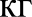 0,080,090,10,120,1401.3.01.06-005101.3.02.08-000101.3.02.09-0022Смазка солидол жировой Ж Кислород газообразный техническийПропан-бутан  смесь техническаякгм3кг0,30,290,080,40,290,080,60,290,080,60,290,080,70,290,0801.3.05.10-0001Графит измельченныйТ0,00080,00090,0010,00120,001401.7.11.07-0230Электроды сварочные для сварки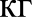 0,310,310,310,310,31низколегированных и углеродистых сталейУОНИ 13/55, Э50А, диаметр 4-5 мм01.7.15.03-0042Болты с гайками и шайбами строительныекг1,72,52,534,9801.7.19.04-0031Прокладки резиновые (пластика техническаякг0,250,340,470,470,47прессованная)07.2.07.12-0001Металлоконструкции вспомогательногот0,010,010,010,010,01назначения с преобладанием толстолистовойстали или профильного проката, с отверстиямии безКод ресурсаНаименование элемента затратЕд. изм.02-01-001 -1102-01-001-1202-01-001-1302-01-001-1411-100-40ЗАТРАТЫ ТРУДА РАБОЧИХСредний разряд работы 4,0чел.-ч7,711,914,719,32Затраты труда машинистовчел.-ч1,051,21,351,53МАШИНЫ И МЕХАНИЗМЫ91.05.05-015Краны на автомобильном ходу, грузоподъемность 16 тмаш.-ч0,350,40,450,591.06.07-003Тали электрические общего назначения,маш.-ч1,922,983,684,82грузоподъемность 1 т91.14.02-001Автомобили бортовые, грузоподъемность до 5 тмаш.-ч0,350,40,450,591.17.04-233Аппараты сварочные для ручной дуговой сварки,маш.-ч0,160,160,160,16сварочный ток до 350 А91.19.08-007Насосы, производительность 7,2 м3/ч, напор 26 м,маш.-ч1,41,61,82мощность 5,5 кВт4MATE РИАЛ Ы01 .3.01 .03-0002Керосин для технических целейт0,00090,0010,00110,001201.3.01.06-0043Смазка пластичная ГОИ-54пкг0,160,180,20,2201.3.01.06-0051Смазка солидол мировой Жкг0,80,911,101.3.02.08-0001Кислород газообразный техническиймЗ0,290,290,290,2901.3.02.09-0022Пропан-бутан смесь техническаякг0,080,080,080,0801.3.05.10-0001Графит измельченныйт0,00140,00150,00160,001701.7.11.07-0230Электроды сварочные для сварки низколегированных икг0,310,310,310,31углеродистых сталей ТОНИ 13/55, Э50А, диаметр 4-5 мм01.7.15.03-0042Болты с гайками и шайбами строительныекг5,56,56,5701.7.19.04-0031Прокладки резиновые (пластика техническаякг0,550,70,70,84прессованная)07.2.07.12-0001Металлоконструкции вспомогательного назначения ст0,010,010,010,01преобладанием толстолистовой стали или профильногопроката, с отверстиями и безКод ресурсаНаименование элемента затратЕд. изм.02-01-002-0102-01-002-0202-01-002-0302-01-002-0402-01-002-051ЗАТРАТЫ ТРУДА РАБОЧИХ1-100-40Средний разряд работы 4,0чел.-ч1,2622,833,752Затраты труда машинистовчел.-ч0,030,060,180,270,36391.05.05-01591.06.07-00291.14.02-001МАШИНЫ И МЕХАНИЗМЫКраны на автомобильном ходу, грузоподъемность 16 тТали электрические общего назначения, грузоподъемность 0,5 тАвтомобили бортовые, грузоподъемность до 5тмаш.-чмаш.-чмаш.-ч0,010,010,020,50,020,060,70,060,090,750,090,120,940,1291.17.04-23391.19.08-007Аппараты сварочные для ручной дуговой сварки, сварочный ток до 350 АНасосы, производительность 7,2 м3/ч, напор 26 м, мощность 5,5 кВтмаш.-чмаш.-ч0,160,150,160,20,160,250,160,320,160,394МАТЕРИАЛЫ01.3.01.03-0002Керосин для технических целейт0,00020,00020,00040,00040,000501.3.01.06-0043Смазка пластичная ГОИ-54пкг0,030,030,050,050,0601.3.01 .06-0051Смазка солидол мировой Жкг0,10,10,20,20,201.3.02.08-0001Кислород газообразный техническиймЗ0,290,290,290,290,2901.3.02.09-0022Пропан-бутан смесь техническаякг0,080,080,080,080,0801.3.05. 10-0001Графит измельченныйт0,00030,00030,00040,00050,000601.7.11.07-0230Электроды сварочные для сваркикг0,310,310,310,310,31низколегированных и углеродистых сталейУОНИ 13/55, Э50А, диаметр 4-5 мм01.7.15.03-0042Болты с гайками и шайбами строительныекг0,090,280,560,560,901.7.19.04-0031Прокладки резиновые (пластина техническаякг0,0150,040,0850,0850,115прессованная)07.2.07.12-0001Металлоконструкции вспомогательногот0,010,010,010,010,01назначения с преобладанием толстолистовойстали или профильного проката, с отверстиямии безКод ресурсаНаименование элемента затратЕд. изм.02-01-002-0602-01 -002-0702-01-002-0802-01 -002-0911-100-40ЗАТРАТЫ ТРУДА РАБОЧИХСредний разряд работы 4,0чел.-ч4,595,556,547,22Затраты труда машинистовчел.-ч0,631,051,681,83МАШИ НЫ И М ЕХАНИЗМ Ы91 .05.05-0 1 5Краны на автомобильном ходу, грузоподъемность i 6 тмаш.-ч0,210,350,560,691.06.07-002Тали электрические общего назначения,маш.-ч1,151,381,64грузоподъемность 0,5 т91.06.07-003Тали электрические общего назначения,маш.-ч1,8грузоподъемность 1 т91.14.02-001Автомобили бортовые, грузоподъемность до 5 тмаш.-ч0,210,350,560,691.17.04-233Аппараты сварочные для ручной дуговой сварки,маш.-ч0,160,160,160,16сварочный ток до 350 А91.19.08-007Насосы, производительность 7,2 м3/ч, напор 26 м,маш.-ч0,620,680,921,04мощность 5 , 5 кВт4МАТЕРИАЛЫ01.3.01.03-0002Керосин для технических целейт0,00050,00060,00070,000801.3.01.06-0043Смазка пластичная ГОИ-54пкг0,070,080,090,101.3.01.06-0051Смазка солидол мировой Жкг0,30,30,40,601.3.02.08-0001Кислород газообразный техническиймЗ0,290,290,290,2901.3.02.09-0022Пропан-бутан смесь техническаякг0,080,080,080,0801.3.05.10-0001Графит измельченныйт0,00070,00080,00090,00101.7.11.07-0230Электроды сварочные для сварки низколегированных икг0,310,310,310,31углеродистых сталей УОНИ 13/55, Э50А, диаметр 4-5 мм01.7.15.03-0042Болты с гайками и шайбами строительныекг1,551,5522,301.7.19.04-0031Прокладки резиновые (пластика техническаякг0,1750,250,340,47прессованная)07.2.07.12-0001Металлоконструкции вспомогательного назначения ст0,010,010,010,01преобладанием толстолистовой стали или профильногопроката, с отверстиями и безКод ресурсаНаименование элемента затратЕд. изм.02-01-002-1002-01 -002-1111-100-40ЗАТРАТЫ ТРУДА РАБОЧИХСредний разряд работы 4,0чел.-ч8,8211,12Затраты труда машинистовчел.-ч1,952,43МАШИ НЫ И М ЕХАНИЗМ Ы91 .05.05-0 1 5Краны на автомобильном ходу, грузоподъемность i 6 тмаш.-ч0,650,891.06.07-002Тали электрические общего назначения,маш.-ч2,22,78грузоподъемность 0,5 т91.14.02-001Автомобили бортовые, грузоподъемность до 5 тмаш.-ч0,650,891.17.04-233Аппараты сварочные для ручной дуговой сварки,маш.-ч0,160,16сварочный ток до 350 А91.19.08-007Насосы, производительность 7,2 м3/ч, напор 26 м,маш.-ч1,161,28мощность 5 , 5 кВт4МАТЕРИАЛЫ01.3.01.03-0002Керосин для технических целейт0,00080,000901.3.01.06-0043Смазка пластичная ГОИ-54пкг0,120,1401.3.01.06-0051Смазка солидол жировой Жкг0,60,701.3.02.08-0001Кислород газообразный техническиймЗ0,290,2901.3.02.09-0022Пропан-бутан смесь техническаякг0,080,0801.3.05.10-0001Графит измельченныйт0,00120,001201.7.11.07-0230Электроды сварочные для сварки низколегированных икг0,310,31углеродистых сталей УОНИ 13/55, Э50А, диаметр 4-5 мм01.7.15.03-0042Болты с гайками и шайбами строительныекг2,32,301.7.19.04-0031Прокладки резиновые (пластика техническаякг0,470,47прессованная)0,010,0107.2.07.12-0001Металлоконструкции вспомогательного назначения стпреобладанием толстолистовой стали или профильногопроката, с отверстиями и безКод ресурсаНаименование элемента затратЕд. изм.02-01-003-0102-01-003-0202-01-003-0302-01-003-0402-01-003-0511-100-40ЗАТРАТЫ ТРУДА РАБОЧИХСредний разряд работы 4,0чел.-ч2,2534,044,044,962Затраты труда машинистовчел.-ч0,120,30,330,390,453МАШИНЫ И МЕХАНИЗМЫ91.05.05-015Краны на автомобильном ходу,маш.-ч0,040,10,110,130,15грузоподъемность 16 т91.06.07-002Тали электрические общего назначения,маш.-ч0,560,751,011,011,24грузоподъемность 0,5 т91.14.02-001Автомобили бортовые, грузоподъемность до 5тмаш.-ч0,040,10,110,130,1591.17.04-233Аппараты сварочные для ручной дуговоймаш.-ч0,160,160,160,160,16сварки, сварочный ток до 350 А91.19.08-007Насосы, производительность 7,2 м3/ч, напор 26маш.-ч0,130,230,30,360,56м, мощность 5,5 кВт4МАТЕРИАЛЫ01.3.01.03-0002Керосин для технических целейт0,00020,00040,00040,00050,000501.3.01.06-0043Смазка пластичная ГОИ-54пкг0,030,050,050,060,0701.3.01.06-005101.3.02.08-000101 .3.02.09-0022Смазка солидол жировой Ж Кислород газообразный техническийПропан-бутан смесь техническаякгм3кг0,10,290,080,20,290,080,20,290,080,30,290,080,30,290,0801.3.05.10-0001Графит измельченныйт0,00030,00040,00050,00060,000701.7.11.07-0230Электроды сварочные для сваркикг0,310,310,310,310,31низколегированных и углеродистых сталейУОНИ 13/55, Э50А, диаметр 4-5 мм01.7.15.03-0042Болты с гайками и шайбами строительныекг0,0850,3550,3550,551,301.7.19.04-0031Прокладки резиновые (пластика техническаякг0,040,0850,10,1150,175прессованная)07.2.07.12-0001Металлоконструкции вспомогательногот0,010,010,010,010,01назначения с преобладанием толстолистовойстали или профильного проката, с отверстиямии безКод ресурсаНаименование элемента затратЕд. изм.02-01-003-0602-01-003-0702-01-003-0802-01-003-0902-01-003-1011 -100-40ЗАТРАТЫ ТРУДА РАБОЧИХСредний разряд работы 4,0чел.-ч6,257,18,79,812,32Затраты труда машинистовчел.-ч0,60,90,90,90,9391.05.05-01591.06.07-00391.14.02-001МАШИНЫ И МЕХАНИЗМЫКраны на автомобильном ходу, грузоподъемность 16 тТали электрические общего назначения, грузоподъемность 1 тАвтомобили бортовые, грузоподъемность до 5т маш.-чмаш.-чмаш.-ч0,21,560,20,31,780,30,32,180,30,32,450,30,33,080,391.17.04-23391.19.08-007Аппараты сварочные для ручной дуговой сварки, сварочный ток до 350 АНасосы, производительность 7,2 м3/ч, напор 26м, мощность 5,5 кВтмаш.-чмаш.-ч0,160,680,160,80,160,890,160,980,161,094МАТЕРИАЛЫ01.3.01.03-0002Керосин для технических целейт0,00060,00070,00080,00080,000901.3.01.06-0043Смазка пластичная ГОИ-54пкг0,080,090,10,120,1401.3.01.06-0051Смазка солидол  жировой Жкг0,30,40,60,60,701.3.02.08-0001Кислород газообразный техническиймЗ0,290,290,290,290,2901.3.02.09-0022Пропан-бутан смесь техническаякг0,080,080,080,080,0801.3.05.10-0001Графит измельченныйт0,00080,00090,0010,00120,001201.7.11.07-0230Электроды сварочные для сваркикг0,310,310,310,310,31низколегированных и углеродистых стал ейУОНИ 13/55, Э50А, диаметр 4-5 мм01.7.15.03-004201.7.19.04-0031Болты с гайками и шайбами строительныеПрокладки резиновые (пластина техническаякгкг1,70,2552,50,342,50,4730,474,980,47прессованная)07.2.07.12-0001Металлоконструкции вспомогательногот0,010,010,010,010,01назначения с преобладанием толстолистовойстали или профильного проката, с отверстиямии безКод ресурсаНаименование элемента затратЕд. изм.02-01-003-1102-01-003-1202-01-003-1302-01-003-1402-01-003-1511 -100-40ЗАТРАТЫ ТРУДА РАБОЧИХСредний разряд работы 4,0чел.-ч15,318,823,129,234,52Затраты труда машинистовчел.-ч0,91,21,21,51,53МАШИНЫ И МЕХАНИЗМЫКраны на автомобильном ходу, грузоподъемность 16 тТали электрические общего назначения, грузоподъемность 2 тАвтомобили бортовые, грузоподъемность до 5тАппараты сварочные для ручной дуговой сварки, сварочный ток до 350 АНасосы, производительность 7,2 м3/ч, напор 26 м, мощность 5,5 кВт91.05.05-015МАШИНЫ И МЕХАНИЗМЫКраны на автомобильном ходу, грузоподъемность 16 тТали электрические общего назначения, грузоподъемность 2 тАвтомобили бортовые, грузоподъемность до 5тАппараты сварочные для ручной дуговой сварки, сварочный ток до 350 АНасосы, производительность 7,2 м3/ч, напор 26 м, мощность 5,5 кВтмаш.-ч0,30,40,40,50,591.06.07-004МАШИНЫ И МЕХАНИЗМЫКраны на автомобильном ходу, грузоподъемность 16 тТали электрические общего назначения, грузоподъемность 2 тАвтомобили бортовые, грузоподъемность до 5тАппараты сварочные для ручной дуговой сварки, сварочный ток до 350 АНасосы, производительность 7,2 м3/ч, напор 26 м, мощность 5,5 кВтмаш.-ч3,834,75,787,38,6391.14.02-001МАШИНЫ И МЕХАНИЗМЫКраны на автомобильном ходу, грузоподъемность 16 тТали электрические общего назначения, грузоподъемность 2 тАвтомобили бортовые, грузоподъемность до 5тАппараты сварочные для ручной дуговой сварки, сварочный ток до 350 АНасосы, производительность 7,2 м3/ч, напор 26 м, мощность 5,5 кВтмаш.-ч0,30,40,40,50,591.17.04-233МАШИНЫ И МЕХАНИЗМЫКраны на автомобильном ходу, грузоподъемность 16 тТали электрические общего назначения, грузоподъемность 2 тАвтомобили бортовые, грузоподъемность до 5тАппараты сварочные для ручной дуговой сварки, сварочный ток до 350 АНасосы, производительность 7,2 м3/ч, напор 26 м, мощность 5,5 кВтмаш.-ч0,160,160,160,160,1691.19.08-007МАШИНЫ И МЕХАНИЗМЫКраны на автомобильном ходу, грузоподъемность 16 тТали электрические общего назначения, грузоподъемность 2 тАвтомобили бортовые, грузоподъемность до 5тАппараты сварочные для ручной дуговой сварки, сварочный ток до 350 АНасосы, производительность 7,2 м3/ч, напор 26 м, мощность 5,5 кВтмаш.-ч1,21,31,51,7824МАТЕРИАЛЫ01.3.01.03-0002Керосин для технических целейт0,00090,0010,00110,00120,001401.3.01.06-0043Смазка пластичная ГОИ-54пкг0,160,180,20,220,2401.3.01.06-0051Смазка солидол мировой Жкг0,80,911,11,201.3.02.08-0001Кислород газообразный техническиймЗ0,290,290,290,290,2901.3.02.09-0022Пропан-бутан смесь техническаякг0,080,080,080,080,0801.3.05. 10-0001Графит измельченныйт0,00140,00150,00160,00170,001801.7.11.07-0230Электроды сварочные для сваркикг0,310,310,310,310,31низколегированных и углеродистых сталейУОНИ 13/55, Э50А, диаметр 4-5 мм01.7.15.03-004201.7.19.04-0031Болты с гайками и шайбами строительныеПрокладки резиновые (пластина техническаякгкг5,50,556,50,76,50,770,847,51прессованная)07.2.07.12-0001Металлоконструкции вспомогательногот0,010,010,010,010,01назначения с преобладанием толстолистовойстали или профильного проката, с отверстиямии безКод ресурсаНаименование элемента затратЕд. изм.02-01-004-0102-01-004-0202-01-004-0302-01-004-0402-01-004-0511-100-40ЗАТРАТЫ ТРУДА РАБОЧИХСредний разряд работы 4,0чел.-ч3,054,045,76,257,352Затраты труда машинистовчел.-ч0,210,30,360,540,63МАШИНЫ И МЕХАНИЗМЫ91.05.05-015Краны на автомобильном ходу,маш.-ч0,070,10,120,180,2грузоподъемность 16 т91.06.07-002Тали электрические общего назначения,маш.-ч0,761,011,431,561,84грузоподъемность 0,5 т91.14.02-001Автомобили бортовые, грузоподъемность до 5 тмаш.-ч0,070,10,120,180,291.17.04-233Аппараты сварочные для ручной дуговоймаш.-ч0,160,160,160,160,16сварки, сварочный ток до 350 А91.19.08-007Насосы, производительность 7,2 м3/ч, напор 26маш.-ч0,150,20,250,320,39м, мощность 5,5 кВт4МАТЕРИАЛЫ01.3.01.03-0002Керосин для технических целейт0,00010,00010,00010,000120,0001201.3.01.06-0043Смазка пластичная ГОИ-54пкг0,030,040,050,060,0601.3.01.06-0051Смазка солидол жировой Жкг0,30,30,40,50,501.3.02.08-0001Кислород газообразный техническиймЗ0,290,290,290,290,2901.3.02.09-0022Пропан-бутан смесь техническаякг0,080,080,080,080,0801.3.05.10-0001Графит измельченныйт0,00030,00030,00040,00050,000601.7.11.07-0230Электроды сварочные для сваркикг0,310,310,310,310,31низколегированных и углеродистых сталейУОНИ 13/55, Э50А, диаметр 4-5 мм01.7.15.03-0042Болты с гайками и шайбами строительныекг0,090,281,051,051,8501.7.19.04-0031Прокладки резиновые (пластина техническаякг0,020,040,080,090,115прессованная)07.2.07. 12-0001Металлоконструкции вспомогательногот0,010,010,010,010,01назначения с преобладанием толстолистовойстали или профильного проката, с отверстиямии безКод ресурсаНаименование элемента затратЕд. изм.02-01-004-0602-01-004-0702-01-004-0802-01-004-0802-01-004-0911-100-40ЗАТРАТЫ ТРУДА РАБОЧИХСредний разряд работы 4,0чел.-ч9,2510,912,812,813,92Затраты труда машинистовчел.-ч0,660,750,90,90,963МАШИНЫ И МЕХАНИЗМЫ91.05.05-015Краны на автомобильном ходу, грузоподъемность 16 тмаш.-ч0,220,250,30,30,3291.06.07-003Тали электрические общего назначения,маш.-ч2,312,733,23,2грузоподъемность 1 т91.06.07-004Тали электрические общего назначения,маш.-ч3,48грузоподъемность 2 т91.14.02-001Автомобили бортовые, грузоподъемность до 5 тмаш.-ч0,220,250,30,30,3291.17.04-233Аппараты сварочные для ручной дуговой сварки,маш.-ч0,160,160,160,160,16сварочный ток до 350 А91.19.08-007Насосы, производительность 7,2 м3/ч, напор 26 м,маш.-ч0,620,680,920,921,09мощность 5,5 кВт4МАТЕРИАЛЫ01.3.01.03-0002Керосин для технических целейт0,000120,000160,000190,000190,0001901.3.01 .06-0043Смазка пластичная ГОИ-54пкг0,060,070,080,080,0901.3.01.06-0051Смазка солидол жировой Жкг0,50,60,70,70,801.3.02.08-0001Кислород газообразный техническиймЗ0,290,290,290,290,2901.3.02.09-0022Пропан-бутан смесь техническаякг0,080,080,080,080,0801.3.05. 10-0001Графит измельченныйт0,00070,00080,00090,00090,000901.7.11.07-0230Электроды сварочные для сварки низколегированных икг0,310,310,310,310,31углеродистых сталей УОНИ 13/55, Э50А, диаметр 4-5 мм01.7.15.03-0042Болты с гайками и шайбами строительныекг3, 13,13,14,086,3901.7.19.04-0031Прокладки резиновые (пластина техническаякг0,1750,2550,2550,340,4707.2.07.12-0001прессованная)Металлоконструкции вспомогательного назначения ст0,010,010,010,010,01преобладанием толстолистовой стали или профильногопроката, с отверстиями и безКод ресурсаНаименование элемента затратЕд. изм.02-01-004-1002-01-004-1111 -100-40ЗАТРАТЫ ТРУДА РАБОЧИХСредний разряд работы 4,0чел.-ч16,9212Затраты труда машинистовчел.-ч1,021,623МАШИНЫ И МЕХАНИЗМЫ91.05.05-015Краны на автомобильном ходу, грузоподъемность 16 тмаш.-ч0,340,5491.06.07-004Тали электрические общего назначения, грузоподъемность 2 тмаш.-ч4,235,2591.14.02-001Автомобили бортовые, грузоподъемность до 5 тмаш.-ч0,340,5491.17.04-233Аппараты сварочные для ручной дуговой сварки, сварочный ток до 350 Амаш.-ч0,160,1691.19.08-007Насосы, производительность 7,2 м3/ч, напор 26 м, мощность 5,5 кВтмаш.-ч1,481,64МАТЕРИАЛЫ01.3.01.03-0002Керосин для технических целейт0,00020,0002501.3.01.06-0043Смазка пластичная ГОИ-54пкг0,10,1201.3.01.06-0051Смазка солидол жировой Жкг0,80,801.3.02.08-0001Кислород газообразный техническиймЗ0,290,2901.3.02.09-0022Пропан-бутан смесь техническаякг0,080,0801.3.05.10-0001Графит измельченныйт0,0010,00101.7.11.07-0230Электроды сварочные для сварки низколегированных и углеродистых сталейкг0,310,31УОНИ 13/55, Э50А, диаметр 4-5 мм01.7.15.03-0042Болты с гайками и шайбами строительныекг6,396,3901.7.19.04-0031Прокладки резиновые (пластина техническая прессованная)кг0,470,4707.2.07.12-0001Металлоконструкции вспомогательного назначения с преобладаниемт0,010,01толстолистовой стали или профильного проката, с отверстиями и безКод ресурсаНаименование элемента затратЕд. изм.02-02-001-0102-02-001-0202-02-001-0302-02-001-0411-100-401-100-41ЗАТРАТЫ ТРУДА РАБОЧИХСредний разряд работы 4,0Средний разряд работы 4,1чел.-ччел.-ч2,43,34,66,22Затраты труда машинистовчел.-ч0,030,060,090,183МАШИНЫ И МЕХАНИЗМЫ91.05.05-015Краны на автомобильном ходу, грузоподъемность 16 тмаш.-ч0,010,020,030,0691.06.07-002Тали электрические общего назначения,маш.-ч0,60,831,151,55грузоподъемность 0,5 т91.14.02-001Автомобили бортовые, грузоподъемность до 5 тмаш.-ч0,010,020,030,0691.17.04-233Аппараты сварочные для ручной дуговой сварки,маш.-ч0,160,160,160,16сварочный ток до 350 А91.19.08-007Насосы, производительность 7,2 м3/ч, напор 26 м,маш.-ч0,130,220,340,44мощность 5,5 кВт4МАТЕРИАЛЫ01.1.02.05-0062Набивки пропитанные асбестовые сквозного плетения,т0,000060,00010,000120,00014квадратные, марка АП-31, размер 6-14 мм01.1.02.08-1040Чист паронитовый марки ПМБ (ПOH-A, ПОН-Б),кг0,20,30,30,4толщина от 0,4 до 5 мм01.3.01.03-0002Керосин для технических целейт0,00020,00040,00050,000501.3.01.06-0043Смазка пластичная ГОИ-54пкг0,030,050,060,0601.3.01.06-0051Смазка солидол жировой Жкг0,10,20,20,301.3.02.08-0001Кислород газообразный техническиймЗ0,290,290,290,2901.3.02.09-0022Пропан-бутан смесь техническаякг0,080,080,080,0801.3.05.10-0001Графит измельченныйт0,00030,00040,00060,000701.7.11.07-0230Электроды сварочные для сварки низколегированных и углеродистых сталей УОНИ 13/55, Э50А, диаметр 4-5 ммкг0,310,310,310,3101.7.15.03-0042Болты с гайками и шайбами строительныекг0,20,30,30,407.2.07.12-0001Металлоконструкции вспомогательного назначения с преобладанием толстолистовой стали или профильного проката, с отверстиями и безт0,010,010,010,01Код ресурсаНаименование элемента затратЕд. изм.02-02-001-0502-02-001-0611-100-41ЗАТРАТЫ ТРУДА РАБОЧИХСредний разряд работы 4,1чел.-ч8,49,62Затраты труда машинистовчел.-ч0,210,243МАШИНЫ И МЕХАНИЗМЫ91.05.05-015Краны на автомобильном ходу, грузоподъемность 16 тмаш.-ч0,070,0891.06.07-002Тали электрические общего назначения, грузоподъемность 0,5 тмаш.-ч2,12,491.14.02-001Автомобили бортовые, грузоподъемность до 5 тмаш.-ч0,070,0891.17.04-233Аппараты сварочные для ручной дуговой сварки, сварочный ток до 350 Амаш.-ч0,160,1691.19.08-007Насосы, производительность 7,2 м3/ч, напор 26 м, мощность 5,5 кВтмаш.-ч0,80,84МАТЕРИАЛЫ01.1.02.05-0062Набивки пропитанные асбестовые сквозного плетения, квадратные, маркат0,000160,00019АП-31, размер 6-14 мм01.1.02.08-1040Лист паронитовый марки ПМБ (ПOH-A, ПОН-Б), толщина от 0,4 до 5 ммкг0,40,501.3.01.03-0002Керосин для технических целейт0,00060,000701.3.01.06-0043Смазка пластичная ГОИ-54пкг0,080,0901.3.01.06-0051Смазка солидол жировой Жкг0,30,401.3.02.08-0001Кислород газообразный техническиймЗ0,290,2901.3.02.09-0022Пропан-бутан смесь техническаякг0,080,0801.3.05.10-0001Графит измельченныйт0,00080,000901.7.11.07-0230Электроды сварочные для сварки низколегированных и углеродистых сталейкг0,310,31УОНИ 13/55, Э50А, диаметр 4-5 мм01.7.15.03-0042Болты с гайками и шайбами строительныекг0,40,507.2.07.12-0001Металлоконструкции вспомогательного назначения с преобладаниемт0,010,01толстолистовой стали или профильного проката, с отверстиями и безКод ресурсаНаименование элемента затратЕд. "^М’Ед. "^М’Ед. "^М’02-02-002-0102-02-002-0202-02-002-0311-100-42ЗАТРАТЫ ТРУДА РАБОЧИХСредний разряд работы 4,2чел.-ччел.-ччел.-ч6,28,810,52Затраты труда машинистовчел.-ччел.-ччел.-ч0,090,150,273МАШИНЫ И МЕХАНИЗМЫ91.05.05-015Краны на автомобильном ходу, грузоподъемность 16 тмаш.-чмаш.-чмаш.-ч0,030,050,0991.06.07-002Тали электрические общего назначения, грузоподъемность 0,5 тмаш.-чмаш.-чмаш.-ч1,552,22,6391.14.02-001Автомобили бортовые, грузоподъемность до 5 тмаш.-чмаш.-чмаш.-ч0,030,050,0991.17.04-233Аппараты сварочные для ручной дуговой сварки, сварочный ток домаш.-чмаш.-чмаш.-ч0,160,160,16350 А91.19.08-007Насосы, производительность 7,2 м3/ч, напор 26 м, мощность 5,5маш.-чмаш.-чмаш.-ч0,220,340,444МАТЕРИАЛЫ31.1.02.05-0062Набивки пропитанные асбестовые сквозного плетения, квадратные,ттт0,00010,000120,00014марка АП-31, размер 6-14 мм01.1.02.08-1040Лист паронитовый марки ПМБ (ПOH-A, ПОН-Б), толщина от 0,4до 5 ммкгкгкг03030,401.3.01.03-0002Керосин для технических целейттт0,00040,00050,000501.3.01.06-0043Смазка пластичная ГОИ-54пкгкгкг0,050,060,0701.3.01.06-0051Смазка солидол жировой Жкгкгкг0,20,20,301.3.02.08-0001Кислород газообразный техническиймЗмЗмЗ0,290,290,2901.3.02.09-0022Пропан-бутан смесь техническаякгкгкг0,080,080,0801.3.05.10-0001Графит измельченныйттт0,00040,00060,000701.7.11.07-0230Электроды сварочные для сварки низколегированных икгкгкг0,310,310,31углеродистых сталей УОНИ 13/55, Э50А, диаметр 4-5 мм01.7.15.03-0042Болты с гайками и шайбами строительныеБолты с гайками и шайбами строительныекг0,30,30,30,407.2.07.12-0001Металлоконструкции вспомогательного назначения сМеталлоконструкции вспомогательного назначения ст0,010,010,010,01преобладанием толстолистовой стали или профильного проката, с отверстиями и безпреобладанием толстолистовой стали или профильного проката, с отверстиями и безКод ресурсаНаименование элемента затратЕд. изм.02-02-003-0102-02-003-0202-02-003-0302-02-003-0402-02-003-0511-100-44ЗАТРАТЫ ТРУДА РАБОЧИХСредний разряд работы 4,4чел.-ч2,93,95,37,292Затраты труда машинистовчел.-ч0,060,150,270,450,783МАШИНЫ И МЕХАНИЗМЫ91.05.05-015Краны на автомобильном ходу,маш.-ч0,020,050,090,150,26грузоподъемность 16 т91.06.07-002Тали электрические общего назначения,маш.-ч0,730,981,321,8грузоподъемность 0,5 т91.06.07-003Тали электрические общего назначения,маш.-ч2,25грузоподъемность 1 т91.14.02-001Автомобили бортовые, грузоподъемность до 5 тмаш.-ч0,020,050,090,150,2691.17.04-233Аппараты сварочные для ручной дуговоймаш.-ч0,160,160,1 60,160,1 6сварки, сварочный ток до 350 А91.19.08-007Насосы, производительность 7,2 м3/ч, напор 26маш.-ч0,130,230,360,560,7м, мощность 5,5 кВт4МАТЕРИАЛЫ01.1.02.05-0062Набивки пропитанные асбестовые сквозногот0,000060,00010,000120,000140,00016плетения, квадратные, марка АП-31, размер 6-14 мм01.1.02.08-1040Лист паронитовый марки ПМБ (ПOH-A, ПOH-кг0,20,30,30,40,4Б), толщина от 0,4 до 5 мм01.3.01.03-0002Керосин для технических целейт0,00020,00040,00050,00050,000601.3.01.06-004301.3.01.06-005101.3.02.08-000101.3.02.09-0022Смазка пластичная ГОИ-54п Смазка солидол  жировой ЖКислород газообразный техническийПропан-бутан смесь техническаякгкгм3кг0,030,10,290,080,050,20,290,080,060,20,290,080,070,30,290,080,080,30,290,0801.3.05.10-0001Графит измельченныйт0,00030,00040,00060,00070,000801.7.11.07-0230Электроды сварочные для сваркикг0,310,310,310,310,31низколегированных и углеродистых сталейУОНИ 13/55, Э50А, диаметр 4-5 мм01.7.15.03-0042Болты с гайками и шайбами строительныекг0,20,30,30,40,407.2.07.12-0001Металлоконструкции вспомогательногот0,010,010,010,010,01назначения с преобладанием толстолистовойстали или профильного проката, с отверстиямии безКод ресурсаНаименование элемента затратЕд. изм.02-02-003-0602-02-003-0702-02-003-0811-100-44ЗАТРАТЫ ТРУДА РАБОЧИХСредний разряд работы 4,4чел.-ч11,115,218,72Затраты труда машинистовчел.-ч0,932,042,613МАШИНЫ И МЕХАНИЗМЫ91.05.05-015Краны на автомобильном ходу, грузоподъемность 16 тмаш.-ч0,310,680,8791.06.07-003Тали электрические общего назначения, грузоподъемность 1 тмаш.-ч2,7891.06.07-004Тали электрические общего назначения, грузоподъемность 2 тмаш.-ч3,84,6891.14.02-001Автомобили бортовые, грузоподъемность до 5 тмаш.-ч0,310,680,8791.17.04-233Аппараты сварочные для ручной дуговой сварки, сварочный ток домаш.-ч0,160,160,16350 А91.19.08-007Насосы, производительность 7,2 м3/ч, напор 26 м, мощность 5,5 кВтмаш.-ч0,8611,24МАТЕРИАЛЫ01.1.02.05-0062Набивки пропитанные асбестовые сквозного плетения, квадратные,т0,000190,00020,00025марка АП-31, размер 6-14 мм01.1.02.08-1040Лист паронитовый марки ПМБ (ПOH-A, ПОН-Б), толщина от 0,4кг0,50,60,7до 5 мм01.3.01.03-0002Керосин для технических целейт0,00070,00080,000801.3.01.06-0043Смазка пластичная ГОИ-54пкг0,090,10,1201.3.01.06-0051Смазка солидол жировой Жкг0,40,50,501.3.02.08-0001Кислород газообразный техническиймЗ0,290,290,2901.3.02.09-0022Пропан-бутан смесь техническаякг0,080,080,0801.3.05.10-0001Графит измельченныйт0,00090,0010,001201.7.11.07-0230Электроды сварочные для сварки низколегированных икг0,310,310,31углеродистых сталей ТОНИ 13/55, Э50А, диаметр 4-5 мм01.7.15.03-0042Болты с гайками и шайбами строительныекг0,50,50,607.2.07.12-0001Металлоконструкции вспомогательного назначения ст0,010,010,01преобладанием толстолистовой стали или профильного проката, сотверстиями и безКод ресурсаНаименование элемента затратЕд. изм.02-02-004-0102-02-004-0202-02-004-0302-02-004-0402-02-004-0511-100-44ЗАТРАТЫ ТРУДА РАБОЧИХСредний разряд работы 4,4чел.-ч5,76,79,811,516,72Затраты труда машинистовчел.-ч0,180,240,330,661,113МАШИНЫ И МЕХАНИЗМЫ91.05.05-015Краны на автомобильном ходу,маш.-ч0,060,080,110,220,37грузоподъемность 16 т91.06.07-002Тали электрические общего назначения,маш.-ч1,431,682,452,87грузоподъемность 0,5 т91.06.07-003Тали электрические общего назначения,маш.-ч4,18грузоподъемность 1 т91.14.02-001Автомобили бортовые, грузоподъемность до 5тмаш.-ч0,060,080,110,220,3791.17.04-233Аппараты сварочные для ручной дуговоймаш.-ч0,160,160,160,160,16сварки, сварочный ток до 350 А91.19.08-007Насосы, производительность 7,2 м3/ч, напор 26маш.-ч0,130,230,360,560,8м, мощность 5,5 кВт4МАТЕРИАЛЫ01.1.02.05-0062Набивки пропитанные асбестовые сквозногот0,000060,00010,000120,000140,00019плетения, квадратные, марка АП-31, размер 6-14 мм01.1.02.08-1040Лист паронитовый марки ПМБ (ПOH-A, ПOH-кг0,20,30,30,40,5Б), толщина от 0,4 до 5 мм01.3.01.03-0002Керосин для технических целейт0,00020,00040,00050,00050,000701.3.01.06-0043Смазка пластичная ГОИ-54пкг0,030,050,060,070,0901.3.01.06-0051Смазка солидол жировой Жкг0,10,20,20,30,401.3.02.08-0001Кислород газообразный техническиймЗ0,290,290,290,290,2901.3.02.09-0022Пропан-бутан смесь техническаякг0,080,080,080,080,0801.3.05.10-0001Графит измельченныйт0,00030,00040,00060,00070,000901.7.11.07-0230Электроды сварочные для сваркикг0,310,310,310,310,31низколегированных и углеродистых сталейУОНИ 13/55, Э50А, диаметр 4-5 мм01.7.15.03-0042Болты с гайками и шайбами строительныекг0,20,30,30,40,507.2.07. 12-0001Металлоконструкции вспомогательногот0,010,010,010,010,01назначения с преобладанием толстолистовойстали или профильного проката, с отверстиямии безКод ресурсаНаименование элемента затратЕд. изм.02-02-004-0602-02-004-0702-02-004-0802-02-004-0902-02-004-1011-100-44ЗАТРАТЫ ТРУДА РАБОЧИХСредний разряд работы 4,4чел.-ч22,43240,647,855,62Затраты труда машинистовчел.-ч2,492,975,075,376,753МАШИНЫ И МЕХАНИЗМЫ91.05.05-015Краны на автомобильном ходу,маш.-ч0,830,991,691,792,25грузоподъемность 16 т91.06.07-004Тали электрические общего назначения,маш.-ч5,68грузоподъемность 2 т91.06.07-006Тали электрические общего назначения,маш.-ч10,1511,95грузоподъемность 5 т91.06.07-007Тали электрические общего назначения,маш.-ч13,9грузоподъемность 10 т91.14.02-001Автомобили бортовые, грузоподъемность до 5тмаш.-ч0,830,991,691,7991.14.02-002Автомобили бортовые, грузоподъемность до 8тмаш.-ч2,2591.17.04-233Аппараты сварочные для ручной дуговоймаш.-ч0,160,160,160,160,16сварки, сварочный ток до 350 А91.19.08-007Насосы, производительность 7,2 м3/ч, напор 26маш.-ч11,21,31,51,78м, мощность 5,5 кВт4МАТЕРИАЛЫ01.1.02.05-0062Набивки пропитанные асбестовые сквозногот0,00020,00030,00040,00060,0008плетения, квадратные, марка АП-31, размер 6-14 мм01.1.02.08-1040Лист паронитовый марки ПМБ (ПOH-A, ПOH-кг0,60,8111,2Б), толщина от 0,4 до 5 мм01.3.01.03-0002Керосин для технических целейт0,00080,00090,0010,00120,001401.3.01.06-0043Смазка пластичная ГОИ-54пкг0,10,140,160,180,201.3.01.06-0051Смазка солидол жировой Жкг0,50,50,60,8101.3.02.08-0001Кислород газообразный техническиймЗ0,290,290,290,290,2901.3.02.09-0022Пропан-бутан смесь техническаякг0,080,080,080,080,0801.3.05.10-0001Графит измельченныйт0,0010,00130,00140,00150,001601.7.11.07-0230Электроды сварочные для сваркикг0,310,310,310,310,31низколегированных и углеродистых сталейУОНИ 13/55, Э50А, диаметр 4-5 мм01.7.15.03-0042Болты с гайками и шайбами строительныекг0,50,60,70,8107.2.07. 12-0001Металлоконструкции вспомогательногот0,010,010,010,010,01назначения с преобладанием толстолистовойстали или профильного проката, с отверстиямии безКод ресурсаНаименование элемента затратЕд. изм.02-02-005-0102-02-005-0202-02-005-0302-02-005-0402-02-005-0511 -100-45ЗАТРАТЫ ТРУДА РАБОЧИХСредний разряд работы 4,5чел.-ч57,19,512,315,22Затраты труда машинистовчел.-ч0,30,330,480,90,963МАШИНЫ И МЕХАНИЗМЫ91.05.05-015Краны на автомобильном ходу,маш.-ч0,10,110,160,30,32грузоподъемность 16 т91.06.07-002Тали электрические общего назначения,маш.-ч1,251,782,38грузоподъемность 0,5 т91.06.07-003Тали электрические общего назначения,маш.-ч3,083,8грузоподъемность 1 т91.14.02-001Автомобили бортовые, грузоподъемность до 5тмаш.-ч0,10,110,160,30,3291.17.04-233Аппараты сварочные для ручной дуговоймаш.-ч0,160,160,160,160,16сварки, сварочный ток до 350 А91.19.08-007Насосы, производительность 7,2 м3/ч, напор 26маш.-ч0,250,390,620,680,92м, мощность 5,5 кВт401.1.02.05-006201.1.02.08-1040МАТЕРИАЛЫНабивки пропитанные асбестовые сквозного плетения, квадратные, марка АП-31, размер 6- 14 ммЛист паронитовый марки ПМБ (ПOH-A, ПOH- Б), толщина от 0,4 до 5 ммткг0,00010,30,000120,30,000140,40,000160,40,000190,501.3.01.03-0002Керосин для технических целейт0,00040,00050,00050,00060,000701.3.01.06-0043Смазка пластичная ГОИ-54пкг0,050,060,070,080,0901.3.01.06-0051Смазка солидол жировой Жкг0,20,20,30,30,401.3.02.08-0001Кислород газообразный техническиймЗ0,290,290,290,290,2901.3.02.09-0022Пропан-бутан смесь техническаякг0,080,080,080,080,0801.3.05.10-0001Графит измельченныйт0,00040,00060,00070,00080,000901.7.11.07-0230Электроды сварочные для сваркикг0,310,310,310,310,31низколегированных и углеродистых сталейУОНИ 13/55, Э50А, диаметр 4-5 мм01.7.15.03-0042Болты с гайками и шайбами строительныекг0,30,30,40,40,507.2.07.12-0001Металлоконструкции вспомогательногот0,010,010,010,010,01назначения с преобладанием толстолистовойстали или профильного проката, с отверстиямии безКод ресурсаНаименование элемента затратЕд. изм.02-02-006-0102-02-006-0202-02-006-0302-02-006-0402-02-006-0511-100-45ЗАТРАТЫ ТРУДА РАБОЧИХСредний разряд работы 4,5чел.-ч7,811,413,818,1212Затраты труда машинистовчел.-ч0,360,720,841,141,443МАШИНЫ И МЕХАНИЗМЫ91.05.05-015Краны на автомобильном ходу,маш.-ч0,120,240,280,380,48грузоподъемность 16 т91 .06.07-002Тали электрические общего назначения,маш.-ч1,95грузоподъемность 0,5 т91.06.07-003Тали электрические общего назначения,маш.-ч2,853,454,52грузоподъемность 1 т91.06.07-004Тали электрические общего назначения,маш.-ч5,25грузоподъемность 2 т91.14.02-001Автомобили бортовые, грузоподъемность до 5тмаш.-ч0,120,240,280,380,4891.17.04-233Аппараты сварочные для ручной дуговоймаш.-ч0,160,160,160,160,16сварки, сварочный ток до 350 А91.19.08-007Насосы, производительность 7,2 м3/ч, напор 26маш.-ч0,250,390,620,680,92м, мощность 5,5 кВт4МАТЕРИАЛЫ01.1.02.05-0062Набивки пропитанные асбестовые сквозногот0,00010,000120,000140,000160,00019плетения, квадратные, марка АП-31, размер 6-14 мм01.1.02.08-1040Лист паронитовый марки ПМБ (ПOH-A, ПOH-кг0,30,30,40,40,5Б), толщина от 0,4 до 5 мм01.3.01.03-0002Керосин для технических целейт0,00040,00060,00070,00080,000901.3.01.06-0043Смазка пластичная ГОИ-54пкг0,050,060,070,080,0901.3.01.06-0051Смазка солидол жировой Жкг0,20,20,30,30,401.3.02.08-0001Кислород газообразный техническиймЗ0,290,290,290,290,2901.3.02.09-0022Пропан-бутан смесь техническаякг0,080,080,080,080,0801.3.05.10-0001Графит измельченныйт0,00040,00060,00070,00080,000901.7.11.07-0230Электроды сварочные для сваркикг0,310,310,310,310,31низколегированных и углеродистых сталейУОНИ 13/55, Э50А, диаметр 4-5 мм01.7.15.03-0042Болты с гайками и шайбами строительныекг0,30,30,40,40,507.2.07.12-0001Металлоконструкции вспомогательногот0,010,010,010,010,01назначения с преобладанием толстолистовойстали или профильного проката, с отверстиямии безКод ресурсаНаименование элемента затратЕд. изм.02-02-02-02-02-02-02-02-Код ресурсаНаименование элемента затратЕд. изм.006-06006-07006-08006-0911-100-451-100-44ЗАТРАТЫ ТРУДА РАБОЧИХСредний разряд работы 4,5Средний разряд работы 4,4чел.-ччел.-ч30,137,257,372,32Затраты труда машинистовчел.-ч1,922,765,768,253МАШИНЫ И МЕХАНИЗМЫ91.05.05-015Краны на автомобильном ходу, грузоподъемность 16 тмаш.-ч0,640,921,922,7591.06.07-004Тали электрические общего назначения,маш.-ч7,53грузоподъемность 2 т91.06.07-005Тали электрические общего назначения,маш.-ч9,3грузоподъемность 3,2 т91.06.07-007Тали электрические общего назначения,маш.-ч14,331 8,08грузоподъемность 10 т91.14.02-001Автомобили бортовые, грузоподъемность до 5 тмаш.-ч0,640,9291.14.02-002Автомобили бортовые, грузоподъемность до 8 тмаш.-ч1,9291.14.02-004Автомобили бортовые, грузоподъемность до l5тмаш.-ч2,7591.17.04-233Аппараты сварочные для ручной дуговой сварки,маш.-ч0,160,160,160,16сварочный ток до 350 А91.19.08-007Насосы, производительность 7,2 м3/ч, напор 26 м,маш.-ч1,481,62,382,96мощность 5,5 кВт4МАТЕРИАЛЫ01.1.02.05-0062Набивки пропитанные асбестовые сквозного плетения,т0,00020,000250,00040,0006квадратные, марка АП-31, размер 6-14 мм01.1.02.08-1040Лист паронитовый марки ПМБ (ПOH-A, ПОН-Б),кг0,60,711толщина от 0,4 до 5 мм01.3.01.03-0002Керосин для технических целейт0,00080,00080,0010,001201.3.01.06-0043Смазка пластичная ГОИ-54пкг0,10,120,160,1801.3.01.06-0051Смазка солидол жировой  Жкг0,50,50,60,801.3.02.08-0001Кислород газообразный техническиймЗ0,290,290,290,2901.3.02.09-0022Пропан-бутан смесь техническаякг0,080,080,080,0801.3.05.10-0001Графит измельченныйт0,0010,00120,00140,001501.7.11.07-0230Электроды сварочные для сварки низколегированных икг0,310,310,310,31углеродистых сталей ТОНИ 13/55, Э50А, диаметр 4-5 мм01.7.15.03-0042Болты с гайками и шайбами строительныекг0,50,60,70,807.2.07.12-0001Металлоконструкции вспомогательного назначения ст0,010,010,010,01преобладанием толстолистовой стали или профильногопроката, с отверстиями и безКод ресурсаНаименование элемента затратЕд. изм.02-02-007-0102-02-007-0202-02-007-0302-02-007-0402-02-007-0411-100-46ЗАТРАТЫ ТРУДА РАБОЧИХСредний разряд работы 4,6чел.-ч9,515,32022,422,42Затраты труда машинистовчел.-ч0,271,232,763,33,33МАШИНЫ И МЕХАНИЗМЫ91.05.05-015Краны на автомобильном ходу, грузоподъемность 16 тмаш.-ч0,090,410,921,11,191.06.07-002Тали электрические общего назначения,маш.-ч2,38грузоподъемность 0,5 т91.06.07-003Тали электрические общего назначения,маш.-ч3,83грузоподъемность 1 т91.06.07-004Тали электрические общего назначения,маш.-ч5грузоподъемность 2 т91.06.07-005Тали электрические общего назначения, грузоподъемность 3,2 тмаш-ч5,65,691.14.02-001Автомобили бортовые, грузоподъемность до 5 тмаш.-ч0,090,410,921,11,191.17.04-233Аппараты сварочные для ручной дуговой сварки,маш.-ч0,160,160,160,160,16сварочный ток до 350 А91.19.08-007Насосы, производительность 7,2 м3/ч, напор 26 м,маш.-ч0,411,041,421,421,42мощность 5,5 квт4МАТЕРИАЛЫ01.1.02.05-0062Набивки пропитанные асбестовые сквозного плетения,т0,00010,000140,000160,000190,00019квадратные, марка АП-31, размер 6-14 мм01.1.02.08-1040Лист паронитовый марки ПМБ (ПOH-A, ПОН-Б),кг0,30,40,40,50,5толщина от 0,4 до 5 мм01.3.01.03-0002Керосин для технических целейт0,00040,00050,00060,00070,000701.3.01.06-0043Смазка пластичная ГОИ-54пкг0,050,070,080,090,0901.3.01.06-0051Смазка солидол жжировой Жкг0,20,30,30,401.3.02.08-0001Кислород газообразный техническиймЗ0,290,290,290,2901.3.02.09-0022Пропан-бутан смесь техническаякг0,080,080,080,0801.3.05.10-0001Графит измельченныйт0,00040,00070,00080,000901.7.11.07-0230Электроды сварочные для сварки низколегированных и углеродистых сталей УОНИ 13/55, Э50А, диаметр 4-5 ммкг0,310,310,310,3101.7.15.03-0042Болты с гайками и шайбами строительныекг0,30,40,40,507.2.07.12-0001Металлоконструкции вспомогательного назначения с преобладанием толстолистовой стали или профильного проката, с отверстиями и безт0,010,010,010,01Код ресурсаНаименование элемента затратЕд. зим.02-02-008-0102-02-008-0202-02-008-0302-02-008-0411-100-46ЗАТРАТЫ ТРУДА РАБОЧИХСредний разряд работы 4,6чел.-ч14,222,629,432,42Затраты труда машинистовчел.-ч0,361,413,033,63МАШИНЫ И МЕХАНИЗМЫ91.05.05-015Краны на автомобильном ходу, грузоподъемность 16 тмаш.-ч0,120,471,011,291.06.07-002Тали электрические общего назначения,маш.-ч3,55грузоподъемность 0,5 т91.06.07-003Тали электрические общего назначения,маш.-ч5,65грузоподъемность 1 т91.06.07-005Тали электрические общего назначения,маш.-ч7,358,1грузоподъемность 3,2 т91.14.02-001Автомобили бортовые, грузоподъемность до 5 тмаш.-ч0,120,471,011,291.17.04-233Аппараты сварочные для ручной дуговой сварки,маш.-ч0,160,160,160,16сварочный ток до 350 А91.19.08-007Насосы, производительность 7,2 м3/ч, напор 26 м,маш.-ч0,411,041,421,42МОЩНОСТБ 5 , 5 КВТ4МАТЕРИАЛЫ31.1.02.05-0062Набивки пропитанные асбестовые сквозного плетения,т0,00010,000140,000160,00019квадратные, марка АП-31, размер 6-14 мм31.1.02.08-1040Лист паронитовый марки ПМБ (ПOH-A, ПОН-Б),кг0,30,40,40,5толщина от 0,4 до 5 мм01.3.01.03-0002Керосин для технических целейт0,00040,00050,00060,000701.3.01.06-0043Смазка пластичная ГОИ-54пкг0,050,070,080,0901.3.01.06-0051Смазка солидол мировой Жкг0,20,30,30,401.3.02.08-0001Кислород газообразный техническийм30,290,290,290,2901.3.02.09-0022Пропан-бутан смесь техническаякг0,080,080,080,0801.3.05.10-0001Графит измельченныйт0,00040,00070,00080,000901.7.11.07-0230Электроды сварочные для сварки низколегированных икг0,310,310,310,31углеродистых сталей УОНИ 13/55, Э50А, диаметр 4-5 мм01.7.15.03-0042Болты с гайками и шайбами строительныекг0,30,40,40,507.2.07.12-0001Металлоконструкции вспомогательного назначения ст0,010,010,010,01преобладанием толстолистовой стали или профильногопроката, с отверстиями и безКод ресурсаКод ресурсаНаименование элемента затратНаименование элемента затратЕд. изм.02-02-009-0102-02-009-0102-02-009-0202-02-009-0202-02-009-0302-02-009-0302-02-009-0302-02-009-0402-02-009-0402-02-009-0402-02-009-0502-02-009-0511-100-4611-100-46ЗАТРАТЫ ТРУДА РАБОЧИХСредний разряд работы 4,6ЗАТРАТЫ ТРУДА РАБОЧИХСредний разряд работы 4,6чел.-ч11,311,314,814,819,619,619,623,623,623,625,925,922Затраты труда машинистовЗатраты труда машинистовчел.-ч0,270,271,171,171,231,231,231,231,231,231,381,3833МАШИНЫ И МЕХАНИЗМЫМАШИНЫ И МЕХАНИЗМЫ91.05.05-015Краны на автомобильном ходу,маш.-ч0,090,390,410,410,410,410,460,4691.06.07-00291.06.07-00391.14.02-00191.06.07-00291.06.07-00391.14.02-001грузоподъемность 16 тТали электрические общего назначения, грузоподъемность 0,5 тТали электрические общего назначения, грузоподъемность 1 тАвтомобили бортовые, грузоподъемность до 5тгрузоподъемность 16 тТали электрические общего назначения, грузоподъемность 0,5 тТали электрические общего назначения, грузоподъемность 1 тАвтомобили бортовые, грузоподъемность до 5тмаш.-чмаш.-чмаш.-ч2,830,092,830,093,70,393,70,394,90,414,90,415,90,415,90,415,90,416,480,466,480,4691.17.04-23391.19.08-00791.17.04-23391.19.08-007Аппараты сварочные для ручной дуговой сварки, сварочный ток до 350 АНасосы, производительность 7,2 м3/ч, напор 26 м, мощность 5,5 к ВтАппараты сварочные для ручной дуговой сварки, сварочный ток до 350 АНасосы, производительность 7,2 м3/ч, напор 26 м, мощность 5,5 к Втмаш.-чмаш.-ч0,160,440,160,440,160,670,160,670,161,110,161,110,161,60,161,60,161,60,161,60,161,644МАТЕРИАЛЫМАТЕРИАЛЫ01.1.02.05-006201.1.02.05-0062Набивки пропитанные асбестовые сквозногоНабивки пропитанные асбестовые сквозногот0,00010,00010,000120,000120,000140,000140,000160,000160,000160,000190,00019плетения, квадратные, марка АП-31, размер 6-плетения, квадратные, марка АП-31, размер 6-14 мм14 мм01.1.02.08-104001.1.02.08-1040Лист паронитовый марки ПМБ (ПOH-A, ПOH-Лист паронитовый марки ПМБ (ПOH-A, ПOH-кг0,30,30,30,30,40,40,40,40,40,50,5Б), толщина от 0,4 до 5 ммБ), толщина от 0,4 до 5 мм01.3.01.03-000201.3.01.03-0002Керосин для технических целейКеросин для технических целейт0,00040,00040,00050,00050,00050,00050,00060,00060,00060,00070,000701.3.01.06-004301.3.01.06-0043Смазка пластичная ГОИ-54пСмазка пластичная ГОИ-54пкг0,050,050,060,060,070,070,080,080,080,090,0901.3.01.06-005101.3.01.06-0051Смазка солидол жировой ЖСмазка солидол жировой Жкг0,20,20,20,20,30,30,30,30,30,40,401.3.02.08-000101.3.02.08-0001Кислород газообразный техническийКислород газообразный техническиймЗ0,290,290,290,290,290,290,290,290,290,290,2901.3.02.09-002201.3.02.09-0022Пропан-бутан смесь техническаяПропан-бутан смесь техническаякг0,080,080,080,080,080,080,080,080,080,080,0801.3.05.10-000101.3.05.10-0001Графит измельченныйГрафит измельченныйт0,00040,00040,00060,00060,00070,00070,00080,00080,00080,00090,000901.7.11.07-023001.7.11.07-0230Электроды сварочные для сваркиЭлектроды сварочные для сваркикг0,310,310,310,310,310,310,310,310,310,310,31низколегированных и углеродистых сталейнизколегированных и углеродистых сталейУОНИ 13/55, Э50А, диаметр 4-5 ммУОНИ 13/55, Э50А, диаметр 4-5 мм01.7.15.03-004201.7.15.03-0042Болты с гайками и шайбами строительныеБолты с гайками и шайбами строительныекг0,30,30,30,30,40,40,40,40,40,50,507.2.07. 12-000107.2.07. 12-0001Металлоконструкции вспомогательногоМеталлоконструкции вспомогательногот0,010,010,010,010,010,010,010,010,010,010,01назначения с преобладанием толстолистовойназначения с преобладанием толстолистовойстали или профильного проката, с отверстиямистали или профильного проката, с отверстиямии бези безКод ресурсаНаименование элемента затратЕд. изм.02-02-010-0102-02-010-0202-02-010-0302-02-010-0402-02-010-0511-100-46ЗАТРАТЫ ТРУДА РАБОЧИХСредний разряд работы 4,6чел.-ч16,922,427,334,437,22Затраты труда машинистовчел.-ч0,781,321,592,763,273МАШИНЫ И МЕХАНИЗМЫ91.05.05-015Краны на автомобильном ходу,маш.-ч0,260,440,530,921,09грузоподъемность 16 т91.06.07-003Тали электрические общего назначения,маш.-ч4,235,6грузоподъемность 1 т91.06.07-004Тали электрические общего назначения, грузоподъемность 2 тмам-ч6,838,691.06.07-005Тали электрические общего назначения,маш.-ч9,3грузоподъемность 3,2 т91.14.02-001Автомобили бортовые, грузоподъемность до 5тмаш.-ч0,260,440,530,921,0991.17.04-233Аппараты сварочные для ручной дуговоймаш.-ч0,160,160,160,160,16сварки, сварочный ток до 350 А91.19.08-007Насосы, производительность 7,2 м3/ч, напор 26маш.-ч0,440,671,111,61,6м, мощность 5,5 кВт4МАТЕРИАЛЫ01.1.02.05-0062Набивки пропитанные асбестовые сквозногот0,00010,000120,000140,000160,00019плетения, квадратные, марка АП-31, размер 6-14 мм01.1 .02.08-1040Лист паронитовый марки ПМБ (ПOH-A, ПOH-кг0,30,30,40,40,5Б), толщина от 0,4 до 5 мм01.3.01.03-0002Керосин для технических целейт0,00040,00050,00050,00060,000701.3.01.06-004301.3.01.06-005101.3.02.08-0001Смазка пластичная ГОИ-54п Смазка солидол жировой ЖКислород газообразный техническийкгкгм30,050,20,290,060,20,290,070,30,290,080,30,290,090,40,2901.3.02.09-0022Пропан-бутан смесь техническаякг0,080,080,080,080,0801.3.05.10-0001Графит измельченныйт0,00040,00060,00070,00080,000901.7.11.07-0230Электроды сварочные для сваркикг0,310,310,310,310,31низколегированных и углеродистых стал ейУОНИ 13/55, Э50А, диаметр 4-5 мм01.7.15.03-0042Болты с гайками и шайбами строительныекг0,30,30,40,40,507.2.07. 12-0001Металлоконструкции вспомогательногот0,010,010,010,010,01назначения с преобладанием толстолистовойстали или профильного проката, с отверстиямии безКод ресурсаНаименование элемента затратЕд. изм.02-02-020-0102-02-020-0202-02-020-0302-02-020-0411-100-41ЗАТРАТЫ ТРУДА РАБОЧИХСредний разряд работы 4,1чел.-ч1,722,52,72Затраты труда машинистовчел.-ч0,030,063МАШИНЫ И МЕХАНИЗМЫ91.05.05-015Краны на автомобильном ходу, грузоподъемность 16 тмаш.-ч0,010,0291.06.07-002Тали электрические общего назначения,маш.-ч0,630,68грузоподъемность 0,5 т91.14.02-001Автомобили бортовые, грузоподъемность до 5 тмаш.-ч0,010,0291.17.04-233Аппараты сварочные для ручной дуговой сварки,маш.-ч0,160,160,160,16сварочный ток до 350 А91.19.08-007Насосы, производительность 7,2 м3/ч, напор 26 м,маш.-ч0,050,070,10,11мощность5 ,5 кВт4МАТЕРИАЛЫт кгткгкгм3кгткгкгт01.1.02.05-0062Набивки пропитанные асбестовые сквозного плетения,т кгткгкгм3кгткгкгт0,000080,000090,000120,00014квадратные, марка АП-31, размер 6-14 ммт кгткгкгм3кгткгкгт01.1.02.08-1040Лист паронитовый марки ПМБ (ПOH-A, ПОН-Б),т кгткгкгм3кгткгкгт0,20,20,30,4толщина от 0,4 до 5 ммт кгткгкгм3кгткгкгт01.3.01.03-0002Керосин для технических целейт кгткгкгм3кгткгкгт0,00030,00040,00050,000501.3.01.06-0043Смазка пластичная ГОИ-54пт кгткгкгм3кгткгкгт0,040,040,060,0701.3.01.06-0051Смазка солидол жировой Жт кгткгкгм3кгткгкгт0,150,180,220,2701.3.02.08-0001Кислород газообразный техническийт кгткгкгм3кгткгкгт0,290,290,290,2901.3.02.09-0022Пропан-бутан смесь техническаят кгткгкгм3кгткгкгт0,080,080,080,0801.3.05.10-0001Графит измельченныйт кгткгкгм3кгткгкгт0,00020,00030,00030,000401.7.11.07-0230Электроды сварочные для сварки низколегированных ит кгткгкгм3кгткгкгт0,310,310,310,31углеродистых сталей УОНИ 13/55, Э50А, диаметр 4-5 ммт кгткгкгм3кгткгкгт01.7.15.03-0042Болты с гайками и шайбами строительныет кгткгкгм3кгткгкгт0,20,20,30,407.2.07. 12-0001Металлоконструкции вспомогательного назначения ст кгткгкгм3кгткгкгт0,010,010,010,01преобладанием толстолистовой стали или профильногот кгткгкгм3кгткгкгтпроката, с отверстиями и безт кгткгкгм3кгткгкгтКод ресурсаНаименование элемента затратЕд. изм.02-02-020-0502-02-020-0502-02-020-0611-100-41ЗАТРАТЫ ТРУДА РАБОЧИХСредний разряд работы 4,1чел.-ч3,33,342Затраты труда машинистовчел.-ч0,150,150,213МАШИНЫ И МЕХАНИЗМЫ91.05.05-015Краны на автомобильном ходу, грузоподъемность 16 тмаш.-ч0,050,050,0791.06.07-002Тали электрические общего назначения, грузоподъемность 0,5 тмаш.-ч0,830,83191.14.02-001Автомобили бортовые, грузоподъемность до 5 тмаш.-ч0,050,050,0791.17.04-233Аппараты сварочные для ручной дуговой сварки, сварочный ток до 350 Амаш.-ч0,160,160,1691.19.08-007Насосы, производительность 7,2 м3/ч, напор 26 м, мощность 5,5 кВтмаш.-ч0,160,160,254МАТЕРИАЛЫ01.1.02.05-0062Набивки пропитанные асбестовые сквозного плетения, квадратные, маркат0,000150,000150,00019АП-31, размер б-14 мм01.1.02.08-1040Лист паронитовый марки ПМБ (ПOH-A, ПОН-Б), толщина от 0,4 до 5 ммкг0,40,40,501.3.01.03-0002Керосин для технических целейт0,00060,00060,000801.3.01.06-0043Смазка пластичная ГОИ-54пкг0,070,070,0901.3.01.06-0051Смазка солидол жировой Жкг0,30,380,3801.3.02.08-0001Кислород газообразный техническиймЗ0,290,290,2901.3.02.09-0022Пропан-бутан смесь техническаякг0,080,080,0801.3.05.10-0001Графит измельченныйт0,00060,00070,000701.7.11.07-0230Электроды сварочные для сварки низколегированных и углеродистых стал ей УОНИ 13/55, Э50А, диаметр 4-5 ммкг0,310,310,3101.7.15.03-0042Болты с гайками и шайбами строительныекг0,40,50,507.2.07.12-0001Металлоконструкции вспомогательного назначения с преобладаниемт0,010,010,01толстолистовой стали или профильного проката, с отверстиями и безКод ресурсаНаименование элемента затратЕд. изм.02-02-021-0102-02-021-0202-02-021-0302-02-021-0411 -100-42ЗАТРАТЫ ТРУДА РАБОЧИХСредний разряд работы 4,2чел.-ч2,22,53,13,22Затраты труда машинистовчел.-ч0,030,090,120,243МАШИНЫ И МЕХАНИЗМЫ91.05.05-015Краны на автомобильном ходу, грузоподъемность 16 тмаш.-ч0,010,030,040,0891.06.07-002Тали электрические общего назначения,маш.-ч0,550,630,780,8грузоподъемность 0,5 т91.14.02-001Автомобили бортовые, грузоподъемность до 5 тмаш.-ч0,010,030,040,0891.17.04-233Аппараты сварочные для ручной дуговой сварки,маш.-ч0,160,160,160,16сварочный ток до 350 А91.19.08-007Насосы, производительность 7,2 м3/ч, напор 26 м,маш.-ч0,050,070,10,11мощность 5,5 кВт4МАТЕРИАЛЫ01 .1 .02.05-0062Набивки пропитанные асбестовые сквозного плетения,т0,000080,000090,000120,00014квадратные, марка АП-31, размер 6-14 мм31.1.02.08-1040Лист паронитовый марки ПМБ (ПOH-A, ПОН-Б),кг0,20,20,30,4толщина от 0,4 до 5 мм01.3.01.03-0002Керосин для технических целейт0,00030,00040,00050,000501.3.01.06-0043Смазка пластичная ГОИ-54пкг0,040,040,060,0701.3.01.06-0051Смазка солидол мировой Жкг0,150,180,220,2701.3.02.08-0001Кислород газообразный техническиймЗ0,290,290,290,2901.3.02.09-0022Пропан-бутан смесь техническаякг0,080,080,080,0801.3.05.10-0001Графит измельченныйт0,00020,00030,00030,000401.7.11.07-0230Электроды сварочные для сварки низколегированных икг0,310,310,310,31углеродистых сталей УОНИ 13/55, Э50А, диаметр 4-5 мм01.7.15.03-0042Болты с гайками и шайбами строительныекг0,20,20,30,407.2.07.12-0001Металлоконструкции вспомогательного назначения ст0,010,010,010,01преобладанием толстолистовой стали или профильногопроката, с отверстиями и безКод ресурсаНаименование элемента затратЕд. изм.02-02-021-0502-02-021-0611-100-42ЗАТРАТЫ ТРУДА РАБОЧИХСредний разряд работы 4,2чел.-ч4,25,32Затраты труда машинистовчел.-ч0,240,243МАШИНЫ И МЕХАНИЗМЫ91.05.05-015Краны на автомобильном ходу, грузоподъемность 16 тмаш.-ч0,080,0891.06.07-002Тали электрические общего назначения, грузоподъемность 0,5 тмаш.-ч1,051,3391.14.02-001Автомобили бортовые, грузоподъемность до 5 тмаш.-ч0,080,0891.17.04-233Аппараты сварочные для ручной дуговой сварки, сварочный ток до 350 Амаш.-ч0,160,1691.19.08-007Насосы, производительность 7,2 м3/ч, напор 26 м, мощность 5,5 кВтмаш.-ч0,160,254МАТЕРИАЛЫ01.1.02.05-0062Набивки пропитанные асбестовые сквозного плетения, квадратные, маркат0,000150,00019АП-31, размер 6-14 мм01.1.02.08-1040Лист паронитовый марки ПМБ (ПOH-A, ПОН-Б), толщина от 0,4 до 5 ммкг0,40,501.3.01.03-0002Керосин для технических целейт0,00060,000801.3.01.06-0043Смазка пластичная ГОИ-54пкг0,070,0901.3.01.06-0051Смазка солидол жировой Жкг0,30,3801.3.02.08-0001Кислород газообразный техническиймЗ0,290,2901.3.02.09-0022Пропан-бутан смесь техническаякг0,080,0801.3.05.10-0001Графит измельченныйт0,00060,000701.7.11.07-0230Электроды сварочные для сварки низколегированных и углеродистых сталей УОНИ 13/55, Э50А, диаметр 4-5 ммкг0,310,3101.7.15.03-0042Болты с гайками и шайбами строительныекг0,40,507.2.07.12-0001Металлоконструкции вспомогательного назначения с преобладаниемт0,010,01толстолистовой стали или профильного проката, с отверстиями и безКод ресурсаНаименование элемента затратЕд. изм.02-02-022-0102-02-022-0202-02-022-0302-02-022-0411-100-44ЗАТРАТЫ ТРУДА РАБОЧИХСредний разряд работы 4,4чел.-ч5,36,18,39,62Затраты труда машинистовчел.-ч0,090,390,420,453МАШИНЫ И МЕХАНИЗМЫ91.05.05-015Краны на автомобильном ходу, грузоподъемность 16 тмаш.-ч0,030,130,140,1591.06.07-002Тали электрические общего назначения,маш.-ч1,331,532,082,4грузоподъемность 0,5 т91.14.02-001Автомобили бортовые, грузоподъемность до 5 тмаш.-ч0,030,130,140,1591.17.04-233Аппараты сварочные для ручной дуговой сварки,маш.-ч0,160,160,160,16сварочный ток до 350 А91.19.08-007Насосы, производительность 7,2 м3/ч, напор 26 м,маш.-ч0,070,110,160,25мощность 5,5 кВт4МАТЕРИАЛЫ01.1.02.05-0062Набивки пропитанные асбестовые сквозного плетения,т0,000090,000140,000150,00019квадратные, марка АП-31, размер 6-14 мм31.1.02.08-1040Лист паронитовый марки ПМБ (ПOH-A, ПОН-Б),кг0,20,40,40,5толщина от 0,4 до 5 мм01.3.01.03-0002Керосин для технических целейт0,00040,00050,00060,000701.3.01.06-0043Смазка пластичная ГОИ-54пкг0,040,070,070,0901.3.01.06-0051Смазка солидол жировой Жкг0,180,270,30,3801.3.02.08-0001Кислород газообразный техническиймЗ0,290,290,290,2901.3.02.09-0022Пропан-бутан смесь техническаякг0,080,080,080,0801.3.05.10-0001Графит измельченныйт0,00030,00040,00060,000701.7.11.07-0230Электроды сварочные для сварки низколегированных икг0,310,310,310,31углеродистых сталей УОНИ 13/55, Э50А, диаметр 4-5 мм01.7.15.03-0042Болты с гайками и шайбами строительныекг0,20,40,40,507.2.07.12-0001Металлоконструкции вспомогательного назначения ст0,010,010,010,01преобладанием толстолистовой стали или профильногопроката, с отверстиями и безКод ресурсаНаименование элемента затратЕд. изм.02-02-023-0102-02-023-0202-02-023-0302-02-023-0302-02-023-0411-100-45ЗАТРАТЫ ТРУДА РАБОЧИХСредний разряд работы 4,5чел.-ч2,42,83,53,53,92Затраты труда машинистовчел.-ч0,030,060,120,120,183МАШИНЫ И МЕХАНИЗМЫ91.05.05-015Краны на автомобильном ходу, грузоподъемность 16 тмаш.-ч0,010,020,040,040,0691.06.07-002Тали электрические общего назначения,маш.-ч0,60,70,880,880,98грузоподъемность 0,5 т91.14.02-00191 .17.04-23391.19.08-00791.14.02-00191 .17.04-23391.19.08-007грузоподъемность 0,5 тАвтомобили бортовые, грузоподъемность до 5 т Аппараты сварочные для ручной дуговой сварки, сварочный ток до 350 АНасосы, производительность 7,2 м3/ч, напор 26 м,мощность 5 ,5 кВтмаш.-чмаш.-чмаш.-ч0,010,160,050,020,160,080,020,160,080,040,160,090,060,160,130,060,160,1344МАТЕРИАЛЫ01.1.02.05-006201.1.02.05-0062Набивки пропитанные асбестовые сквозного плетения,т0,000080,000090,000090,000120,000140,00014квадратные, марка АП-31, размер 6-14 мм01.1.02.08-104001.1.02.08-1040Лист паронитовый марки ПМБ (ПOH-A, ПОН-Б),кг0,20,20,20,30,40,4толщина от 0,4 до 5 мм01.3.01.03-000201.3.01.03-0002Керосин для технических целейт0,00030,00040,00040,00050,00050,000501.3.01.06-004301.3.01.06-0043Смазка пластичная ГОИ-54пкг0,040,040,040,060,070,0701.3.01.06-005101.3.01.06-0051Смазка солидол жировой Жкг0,150,180,180,220,270,2701.3.02.08-000101.3.02.08-0001Кислород газообразный техническиймЗ0,290,290,290,290,290,2901.3.02.09-002201.3.02.09-0022Пропан-бутан смесь техническаякг0,080,080,080,080,080,0801.3.05.10-000101.3.05.10-0001Графит измельченныйт0,00020,00030,00030,00030,00040,000401.7.11.07-023001.7.11.07-0230Электроды сварочные для сварки низколегированных икг0,310,310,310,310,310,31углеродистых сталей УОНИ 13/55, Э50А, диаметр 4-5 мм01.7.15.03-004201.7.15.03-0042Болты с гайками и шайбами строительныекг0,20,20,20,30,40,407.2.07.12-000107.2.07.12-0001Металлоконструкции вспомогательного назначения ст0,010,010,010,010,010,01преобладанием толстолистовой стали или профильногопроката, с отверстиями и безКод ресурсаНаименование элемента затратЕд. изм.02-02-023-0502-02-023-0611-100-45ЗАТРАТЫ ТРУДА РАБОЧИХСредний разряд работы 4,5чел.-ч5,26,62Затраты труда машинистовчел.-ч0,330,363МАШИНЫ И МЕХАНИЗМЫ91.05.05-015Краны на автомобильном ходу, грузоподъемность 16 тмаш.-ч0,110,1291.06.07-002Тали электрические общего назначения, грузоподъемность 0,5 тмаш.-ч1,31,6591.14.02-001Автомобили бортовые, грузоподъемность до 5 тмаш.-ч0,110,1291.17.04-233Аппараты сварочные для ручной дуговой сварки, сварочный ток до 350 Амаш.-ч0,160,1691.19.08-007Насосы, производительность 7,2 м3/ч, напор 26 м, мощность 5,5 кВтмаш.-ч0,180,274МАТЕРИАЛЫ01.1.02.05-0062Набивки пропитанные асбестовые сквозного плетения, квадратные, маркат0,000150,00019АП-31, размер 6-14 мм01.1.02.08-1040Лист паронитовый марки ПМБ (ПOH-A, ПОН-Б), толщина от 0,4 до 5 ммкг0,40,501.3.01.03-0002Керосин для технических целейт0,00060,000801.3.01.06-0043Смазка пластичная ГОИ-54пкг0,070,0901.3.01.06-0051Смазка солидол жировой Жкг0,30,3801.3.02.08-0001Кислород газообразный техническиймЗ0,290,2901.3.02.09-0022Пропан-бутан смесь техническаякг0,080,0801.3.05.10-0001Графит измельченныйт0,00060,000701.7.11.07-0230Электроды сварочные для сварки низколегированных и углеродистых сталейкг0,310,31УОНИ 13/55, Э50А, диаметр 4-5 мм01.7.15.03-0042Болты с гайками и шайбами строительныекг0,40,507.2.07.12-0001Металлоконструкции вспомогательного назначения с преобладаниемт0,010,01толстолистовой стали или профильного проката, с отверстиями и безКод ресурсаКод ресурсаНаименование элемента затратЕд. изм.02-02-024-0102-02-024-0102-02-024-0202-02-024-0302-02-024-0311ЗАТРАТЫ ТРУДА РАБОЧИХ1-100-45Средний разряд работы 4,5чел.-ч6,36,36,99,79,722Затраты труда машинистовчел.-ч0,180,180,450,7833МАШИНЫ И МЕХАНИЗМЫ91.05.05-01591.05.05-015Краны на автомобильном ходу, грузоподъемность 16 тмаш.-ч0,060,060,150,260,2691.06.07-00291.06.07-002Тали электрические общего назначения, грузоподъемность 0,5 тмаш.-ч1,581,581,7391.06.07-00391.06.07-003Тали электрические общего назначения, грузоподъемность 1 тмаш.-ч2,432,4391.14.02-00191.14.02-001Автомобили бортовые, грузоподъемность до 5 тмаш.-ч0,060,060,150,260,2691.17.04-23391.17.04-233аппараты сварочные для ручной дуговой сварки, сварочный ток домаш.-ч0,160,160,160,160,1691.19.08-00791.19.08-007350 АНасосы, производительность 7,2 м3/ч, напор 26 м, мощность 5,5маш.-ч0,090,090,130,180,1844MATE РИАЛ Ы01.1.02.05-006201.1.02.05-0062Набивки пропитанные асбестовые сквозного плетения, квадратныет0,000120,000120,000140,000150,00015марка АП-31, размер 6-14 мм01.1.02.08-104001.1.02.08-1040Лист паронитовый марки ПМБ (ПOH-A, ПОН-Б), толщина от 0,4кг0,30,30,40,40,4до 5 мм01.3.01.03-000201.3.01.03-0002Керосин для технических целейт0,00050,00050,00050,00060,000601.3.01.06-004301.3.01.06-0043Смазка пластичная ГОИ-54пкг0,060,060,070,070,0701.3.01.06-005101.3.01.06-0051Смазка солидол жировой Жкг0,220,220,270,30,301.3.02.08-000101.3.02.08-0001Кислород газообразный техническиймЗ0,290,290,290,290,2901.3.02.09-002201.3.02.09-0022Пропан-бутан смесь техническаякг0,080,080,080,080,0801.3.05. 10-000101.3.05. 10-0001Графит измельченныйт0,00030,00030,00040,00060,000601.7.11.07-023001.7.11.07-0230Электроды сварочные для сварки низколегированных икг0,310,310,310,310,31углеродистых сталей УОНИ 13/55, Э50А, диаметр 4-5 мм01.7.15.03-004201.7.15.03-0042Болты с гайками и шайбами строительныекг0,30,30,40,40,407.2.07.12-000107.2.07.12-0001Металлоконструкции вспомогательного назначения ст0,010,010,010,010,01преобладанием толстолистовой стали или профильного проката, сотверстиями и безКод ресурсаНаименование элемента затратЕд. изм.02-02-025-0102-02-025-0202-02-025-0302-02-025-0411-100-46ЗАТРАТЫ ТРУДА РАБОЧИХСредний разряд работы 4,6чел.-ч5,16,489,62Затраты труда машинистовчел.-ч0,090,090,210,363МАШИНЫ И МЕХАНИЗМЫ91.05.05-015Краны на автомобильном ходу, грузоподъемность 16 тмаш.-ч0,030,030,070,1291.06.07-002Тали электрические общего назначения,маш.-ч1,281,622,4грузоподъемность 0,5 т91.14.02-001Автомобили бортовые, грузоподъемность до 5 тмаш.-ч0,030,030,070,1291.17.04-233Аппараты сварочные для ручной дуговой сварки,маш.-ч0,160,160,160,16сварочный ток до 350 А91.19.08-007Насосы, производительность 7,2 м3/ч, напор 26 м,маш.-ч0,130,20,290,43мощность 5,5 кВт4МАТЕРИАЛЫ01.1.02.05-0062Набивки пропитанные асбестовые сквозного плетения,т0,000090,000140,000150,00019квадратные, марка АП-31, размер 6-14 мм31.1.02.08-1040Лист паронитовый марки ПМБ (ПOH-A, ПОН-Б),кг0,20,40,40,5толщина от 0,4 до 5 мм01.3.01.03-0002Керосин для технических целейт0,00040,00050,00060,000701.3.01.06-0043Смазка пластичная ГОИ-54пкг0,040,070,070,0901.3.01 .06-0051Смазка солидол жировой Жкг0,180,270,30,3801.3.02.08-0001Кислород газообразный техническиймЗ0,290,290,290,2901.3.02.09-0022Пропан-бутан смесь техническаякг0,080,080,080,0801.3.05.10-0001Графит измельченныйт0,00030,00040,00060,000701.7.11.07-0230Электроды сварочные для сварки низколегированных икг0,310,310,310,31углеродистых сталей УОНИ 13/55, Э50А, диаметр 4-5 мм01.7.15.03-0042Болты с гайками и шайбами строительныекг0,20,40,40,537.2.07.12-0001Металлоконструкции вспомогательного назначения ст0,010,010,010,01преобладанием толстолистовой стали или профильногопроката, с отверстиями и безКод ресурсаНаименование элемента затратЕд. изм.02-02-026-0102-02-026-0202-02-026-0302-02-026-0411 -100-46ЗАТРАТЫ ТРУДА РАБОЧИХСредний разряд работы 4,6чел.-ч8,811,615,216,92Затраты труда машинистовчел.-ч0,180,450,781,293МАШИНЫ И МЕХАНИЗМЫ91.05.05-015Краны на автомобильном ходу, грузоподъемность 16 тмаш.-ч0,060,150,260,4391.06.07-002Тали электрические общего назначения,маш.-ч2,22,9грузоподъемность 0,5 т91 .06.07-003Тали электрические общего назначения, грузоподъемность 1 тмаш-ч3,84,2391.14.02-001Автомобили бортовые, грузоподъемность до 5 тмаш.-ч0,060,150,260,4391.17.04-233Аппараты сварочные для ручной дуговой сварки,маш.-ч0,160,160,160,16сварочный ток до 350 А91.19.08-007Насосы, производительность 7,2 м3/ч, напор 26 м,маш.-ч0,130,470,580,66мощность 5, 5 кВт4МАТЕРИАЛЫ01.1.02.05-0062Набивки пропитанные асбестовые сквозного плетения,т0,000090,000140,000150,00019квадратные, марка АП-31, размер 6-14 мм01.1.02.08-1040Лист паронитовый марки ПМБ (ПOH-A, ПОН-Б),кг0,20,40,40,5толщина от 0,4 до 5 мм01.3.01.03-0002Керосин для технических целейт0,00040,00050,00060,000801.3.01.06-0043Смазка пластичная ГОИ-54пкг0,040,070,070,0901.3.01.06-0051Смазка солидол жировой Жкг0,180,270,30,3801.3.02.08-0001Кислород газообразный техническиймЗ0,290,290,290,2901.3.02.09-0022Пропан-бутан смесь техническаякг0,080,080,080,0801.3.05. 10-0001Графит измельченныйт0,00030,00040,00060,000701.7.11.07-0230Электроды сварочные для сварки низколегированных икг0,310,310,310,31углеродистых сталей УОНИ 13/55, Э50А, диаметр 4-5 мм01.7.15.03-0042Болты с гайками и шайбами строительныекг0,20,40,40,507.2.07.1 2-000 1Металлоконструкции вспомогательного назначения ст0,010,010,010,01преобладанием толстолистовой стали или профильногопроката, с отверстиями и безКод ресурсаНаименование элемента затратЕд. изм.02-02-027-0102-02-027-0202-02-027-0302-02-027-0402-02-027-0511-100-46ЗАТРАТЫ ТРУДА РАБОЧИХСредний разряд работы 4,6чел.-ч678,710,813,62Затраты труда машинистовчел.-ч0,060,090,241,53МАШИНЫ И МЕХАНИЗМЫ91.05.05-015Краны на автомобильном ходу,маш.-ч0,020,030,080,5грузоподъемность 16 т91.06.07-002Тали электрические общего назначения,маш.-ч1,752,182,7грузоподъемность 0,5 т91.06.07-003Тали электрические общего назначения,маш.-ч3,4грузоподъемность 1 т91.14.02-001Автомобили бортовые, грузоподъемность до 5тмаш.-ч0,020,030,080,591.17.04-233Аппараты сварочные для ручной дуговоймаш.-ч0,160,160,160,160,16сварки, сварочный ток до 350 А91.19.08-007Насосы, производительность 7,2 м3/ч, напор 26маш.-ч0,310,390,510,620,74м, мощность 5,5 кВт401.1.02.05-006201.1.02.08-104001.3.01.03-0002МАТЕРИАЛЫНабивки пропитанные асбестовые сквозного плетения, квадратные, марка АП-31, размер 6- 14 ммЛист паронитовый марки ПМБ (ПOH-A, ПOH- Б), толщина от 0,4 до 5 ммКеросин для технических целейткгт0,000080,20,00030,000090,20,00040,000140,40,00050,000150,40,00060,000190,50,00081.3.01.06-0043Смазка пластичная ГОИ-54пкг0,040,040,070,070,0901.3.01.06-0051Смазка солидол жировой Жкг0,150,180,270,30,3801.3.02.08-0001Кислород газообразный техническиймЗ0,290,290,290,290,2901.3.02.09-0022Пропан-бутан смесь техническаякг0,080,080,080,080,0801.3.05.10-0001Графит измельченныйт0,00020,00030,00040,00060,000701.7.11.07-0230Электроды сварочные для сварки низколегированных и углеродистых сталейкг0,310,310,310,310,31УОНИ 13/55, Э50А, диаметр 4-5 мм01.7.15.03-0042Болты с гайками и шайбами строительныекг0,20,20,40,40,507.2.07.12-0001Металлоконструкции вспомогательногот0,010,010,010,010,01назначения с преобладанием толстолистовойстали или профильного проката, с отверстиями и безКод ресурсаНаименование элемента затратЕд. изм.02-02-027-0602-02-027-0702-02-027-081I -100-46ЗАТРАТЫ ТРУДА РАБОЧИХСредний разряд работы 4,6чел-ч1719,5222Затраты труда машинистовчел-ч1,832,13,063МАШИНЫ И МЕХАНИЗМЫ91.05.05-015Краны на автомобильном ходу, грузоподъемность 16 тмаш-ч0,610,71,0291.06.07-004Тали электрические общего назначения, грузоподъемность 2 тмаш-ч4,254,8891.06.07-005Тали электрические общего назначения, грузоподъемность 3,2 тмаш-ч5,591.14.02-001Автомобили бортовые, грузоподъемность до 5 тмаш-ч0,610,71,0291.17.04-233Аппараты сварочные для ручной дуговой сварки, сварочный ток до маш-ч0,160,160,16350 А91.19.08-007Насосы, производительность 7,2 м3/ч, напор 26 м, мощность 5,5маш.-ч0,860,940,944МАТЕРИАЛЫ01.1.02.05-0062Набивки пропитанные асбестовые сквозного плетения, квадратныет0,000250,000280,0003марка АП-31, размер 6-14 мм01.1.02.08-1040Лист паронитовый марки ПМБ (ПOH-A, ПОН-Б), толщина от 0,4кг0,60,60,7до 5 мм01.3.01.03-0002Керосин для технических целейт0,00090,0010,00101.3.01.06-0043Смазка пластичная ГОИ-54пкг0,10,110,1101.3.01.06-0051Смазка солидол жировой Жкг0,420,450,4601.3.02.08-0001Кислород газообразный техническиймЗ0,290,290,2901.3.02.09-0022Пропан-бутан смесь техническаякг0,080,080,0801.3.05.10-0001Графит измельченныйт0,00090,0010,00101.7.11.07-0230Электроды сварочные для сварки низколегированных икг0,310,310,31углеродистых сталей УОНИ 13/55, Э50А, диаметр 4-5 мм01.7.15.03-0042Болты с гайками и шайбами строительныекг0,60,60,707.2.07. 12-0001Металлоконструкции вспомогательного назначения ст0,010,010,01преобладанием толстолистовой стали или профильного проката, сотверстиями и безКод ресурсаНаименование элемента затратЕд.изм.02-02-028-0102-02-028-0202-02-028-0302-02-028-0402-02-028-0402-02-028-0511-100-46ЗАТРАТЫ ТРУДА РАБОЧИХСредний разряд работы 4,6чел.-ч10,111,213,317,317,320,42Затраты труда машинистовчел.-ч0,060,150,360,480,480,633МАШИНЫ И МЕХАНИЗМЫ91.05.05-015Краны на автомобильном ходу,маш.-ч0,020,050,120,160,160,21грузоподъемность 16 т91.06.07-002Тали электрические общего назначения,маш.-ч2,532,83,324,324,325,1грузоподъемность 0,5 т91.14.02-001Автомобили бортовые, грузоподъемность до 5тмаш.-ч0,020,050,120,160,160,2191.17.04-233Аппараты сварочные для ручной дуговоймаш.-ч0,160,160,160,160,160,1691.19.08-007сварки, сварочный ток до 350 АНасосы, производительность 7,2 м3/ч, напор 26 м, мощность 5,5 кВтмаш.-ч0,310,390,510,510,620,744МАТЕРИАЛЫ01.1.02.05-0062Набивки пропитанные асбестовые сквозногот0,000080,000090,000140,000140,000150,00019плетения, квадратные, марка АП-31, размер 6-14 мм01.1.02.08-1040Лист паронитовый марки ПМБ (ПOH-A, ПOH-кг0,20,20,40,40,40,5Б), толщина от 0,4 до 5 мм01.3.01.03-0002Керосин для технических целейт0,00030,00040,00050,00050,00060,000801.3.01 .06-0043Смазка пластичная ГОИ-54пкг0,040,040,070,070,070,0901.3.01.06-0051Смазка солидол жировой Жкг0,150,180,270,270,30,3801.3.02.08-0001Кислород газообразный техническиймЗ0,290,290,290,290,290,2901.3.02.09-0022Пропан-бутан смесь техническаякг0,080,080,080,080,080,0801.3.05. 10-0001Графит измельченныйт0,00020,00030,00040,00040,00060,000701.7.11.07-0230Электроды сварочные для сваркикг0,310,310,310,310,310,31низколегированных и углеродистых сталейУОНИ 13/55, Э50А, диаметр 4-5 мм01.7.15.03-0042Болты с гайками и шайбами строительныекг0,20,20,40,40,40,507.2.07.12-0001Металлоконструкции вспомогательногот0,010,010,010,010,010,01назначения с преобладанием толстолистовойстали или профильного проката, с отверстиямии безКод ресурсаНаименование элемента затратЕд. изм.02-02-028-0602-02-028-0702-02-028-0811-100-46ЗАТРАТЫ ТРУДА РАБОЧИХСредний разряд работы 4,6чел.-ч23,526,431,12Затраты труда машинистовчел.-ч2,012,43,063МАШИНЫ И МЕХАНИЗМЫ91.05.05-015Краны на автомобильном ходу, грузоподъемность 16 тмаш.-ч0,670,81,0291.06.07-004Тали электрические общего назначения, грузоподъемность 2 тмаш.-ч5,876,691.06.07-005Тали электрические общего назначения, грузоподъемность 3,2 тмаш.-ч7,7891.14.02-001Автомобили бортовые, грузоподъемность до 5 тмаш.-ч0,670,81,0291.17.04-233Аппараты сварочные для ручной дуговой сварки, сварочный ток домаш.-ч0,160,160,16350 А91.19.08-007Насосы, производительность 7,2 м3/ч, напор 26 м, мощность 5,5 кВтмаш.-ч0,780,860,944MATE РИАЛ Ы01.1.02.05-0062Набивки пропитанные асбестовые сквозного плетения, квадратныет0,000220,000250,00028марка АП-31, размер 6-14 мм01.1.02.08-1040Лист паронитовый марки ПМБ (ПOH-A, ПОН-Б), толщина от 0,4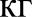 0,50,60,6до 5 мм01.3.01.03-0002Керосин для технических целейт0,00080,00090,00101.3.01.06-0043Смазка пластичная ГОИ-54пкг0,090,10,1101.3.01 .06-0051Смазка солидол жировой Жкг0,40,420,4501.3.02.08-0001Кислород газообразный техническиймЗ0,290,290,2901.3.02.09-0022Пропан-бутан смесь техническаякг0,080,080,0801.3.05. 10-0001Графит измельченныйт0,00080,00090,00101.7.11.07-0230Электроды сварочные для сварки низколегированных икг0,310,310,31углеродистых сталей УОНИ 13/55, Э50A, диаметр 4-5 мм01.7.15.03-0042Болты с гайками и шайбами строительныекг0,50,60,707.2.07.12-0001Металлоконструкции вспомогательного назначения ст0,010,010,01преобладанием толстолистовой стали или профильного проката, сотверстиями и безКод ресурсаКод ресурсаНаименование элемента затратЕд. изм.02-02-029-0102-02-029-0202-02-029-0311-100-3511-100-35ЗАТРАТЫ ТРУДА РАБОЧИХСредний разряд работы 3,5чел.-ч3,21-100-381-100-38Средний разряд работы 3,8чел.-ч3,81-100-401-100-40Средний разряд работы 4,0чел.-ч422Затраты труда машинистовчел.-ч0,030,060,0633МАШИНЫ И МЕХАНИЗМЫ91.05.05-01591.05.05-015Краны на автомобильном ходу, грузоподъемность 16 тмаш.-ч0,010,020,0291.06.07-002Тали электрические общего назначения, грузоподъемность 0,5 тмаш.-ч0,80,95191.14.02-001Автомобили бортовые, грузоподъемность до 5 тмаш.-ч0,010,020,0291.17.04-233Аппараты сварочные для ручной дуговой сварки, сварочный ток домаш.-ч0,160,160,16350 А91.19.08-007Насосы, производительность 7,2 м3/ч, напор 26 м, мощность 5,5 кВтмаш.-ч0,220,280,314МАТЕРИАЛЫ01.1.01.09-0026Шнур асбестовый общего назначения ШАОН, диаметр 8-10 ммт0,00050,00060,000801.1.02.05-0062Набивки пропитанные асбестовые сквозного плетения, квадратныет0,00090,00120,0015марка АП-31, размер 6-14 мм01.1.02.08-1040Лист паронитовый марки ПМБ (ПOH-A, ПОН-Б), толщина от 0,4кг0,91,21,5до 5 мм01.3.01.03-0002Керосин для технических целейт0,00060,00080,00101.3.01.06-0043Смазка пластичная ГОИ-54пкг0,070,10,1201.3.01.06-005101.3.02.08-000101.3.02.09-0022Смазка солидол жировой Ж Кислород газообразный техническийПропан-бутан смесь техническаякгм3кг0,30,290,080,40,290,080,50,290,0801.3.05.10-0001Графит измельченныйт0,00050,00060,000801.7.11.07-0230Электроды сварочные для сварки низколегированных и углеродистых сталей УОНИ 13/55, Э50А, диаметр 4-5 ммкг0,310,310,3101.7.15.03-0042Болты с гайками и шайбами строительныекг2,43,13,807.2.07. 12-0001Металлоконструкции вспомогательного назначения ст0,010,010,01преобладанием толстолистовой стали или профильного проката, сотверстиями и безКод ресурсаНаименование элемента затратЕд. изм.02-02-030-0102-02-030-0202-02-030-0311-100-45ЗАТРАТЫ ТРУДА РАБОЧИХСредний разряд работы 4,5чел.-ч4,15,35,52Затраты труда машинистовчел.-ч0,060,120,183МАШИНЫ И МЕХАНИЗМЫ91.05.05-015Краны на автомобильном ходу, грузоподъемность 16 тмаш.-ч0,020,040,0691.06.07-002Тали электрические общего назначения, грузоподъемность 0,5 тмаш.-ч1,031,331,3891.14.02-001Автомобили бортовые, грузоподъемность до 5 тмаш.-ч0,020,040,0691.17.04-233Аппараты сварочные для ручной дуговой сварки, сварочный ток домаш.-ч0,160,160,16350 А91.19.08-007Насосы, производительность 7,2 м3/ч, напор 26 м, мощность 5,5 кВтмаш.-ч0,390,550,554МАТЕРИАЛЫ01.1.01.09-0026Шнур асбестовый общего назначения ШАОН, диаметр 8-10 ммт0,00050,00060,000801.1.02.05-0062Набивки пропитанные асбестовые сквозного плетения, квадратные,т0,00090,00120,0015марка АП-31, размер 6-14 мм01.1.02.08-1040Јlист паронитовый марки ПМБ (ПOH-A, ПОН-Б), толщина от 0,4кг0,91,21,5до 5 мм01.3.01.03-0002Керосин для технических целейт0,00060,00080,00101.3.01.06-0043Смазка пластичная ГОИ-54пкг0,070,10,1201.3.01.06-0051Смазка солидол мировой Жкг0,30,40,501.3.02.08-0001Кислород газообразный техническиймЗ0,290,290,2901.3.02.09-0022Пропан-бутан смесь техническаякг0,080,080,0801.3.05.10-0001Графит измельченныйт0,00050,00060,000801.7.11.07-0230Электроды сварочные для сварки низколегированных икг0,310,310,31углеродистых сталей УОНИ 13/55, Э50А, диаметр 4-5 мм01.7.15.03-0042Болты с гайками и шайбами строительныекг2,43,13,807.2.07.12-0001Металлоконструкции вспомогательного назначения ст0,010,010,01преобладанием толстолистовой стали или профильного проката, сотверстиями и безКод ресурсаНаименование элемента затратЕд. изм.02-02-031-0102-02-031-0211-100-45ЗАТРАТЫ ТРУДА РАБОЧИХСредний разряд работы 4,5чел.-ч4,96,22Затраты труда машинистовчел.-ч0,060,123МАШИНЫ И МЕХАНИЗМЫ91.05.05-015Краны на автомобильном ходу, грузоподъемность 16 тмаш.-ч0,020,0491.06.07-002Тали электрические общего назначения, грузоподъемность 0,5 тмаш.-ч1,231,5591.14.02-001Автомобили бортовые, грузоподъемность до 5 тмаш.-ч0,020,0491.17.04-233Аппараты сварочные для ручной дуговой сварки, сварочный ток до 350 Амаш.-ч0,160,1691.19.08-007Насосы, производительность 7,2 м3/ч, напор 26 м, мощность 5,5 кВтмаш.-ч0,390,554МАТЕРИАЛЫ01.1.01.09-0026Шнур асбестовый общего назначения ШАОН, диаметр 8-10 ммт0,00050,000601.1.02.05-0062Набивки пропитанные асбестовые сквозного плетения, квадратные, маркат0,00090,0012AП-31, размер 6-14 мм01.1.02.08-1040Лист паронитовый марки ПМБ (ПOH-A, ПОН-Б), толщина от 0,4 до 5 ммкг0,91,201.3.01.03-0002Керосин для технических целейт0,00060,000801.3.01.06-0043Смазка пластичная ГОИ-54пкг0,070,101.3.01.06-0051Смазка солидол жировой Жкг0,30,401.3.02.08-0001Кислород газообразный техническиймЗ0,290,2901.3.02.09-0022Пропан-бутан смесь техническаякг0,080,0801.3.05.10-0001Графит измельченныйт0,00050,000601.7.11.07-0230Электроды сварочные для сварки низколегированных и утлеродистых сталейкг0,310,31УОНИ 13/55, Э50А, диаметр 4-5 мм01.7.15.03-0042Болты с гайками и шайбами строительныекг2,43,107.2.07.12-0001Металлоконструкции вспомогательного назначения с преобладаниемт0,010,01толстолистовой стали или профильного проката, с отверстиями и безКод ресурсаНаименование элемента затратЕд. изм.02-02-032-0102-02-032-0202-02-032-0311-100-46ЗАТРАТЫ ТРУДА РАБОЧИХСредний разряд работы 4,6чел.-ч9,412,317,82Затраты труда машинистовчел.-ч0,060,210,63МАШИНЫ И МЕХАНИЗМЫ91.05.05-015Краны на автомобильном ходу, грузоподъемность 16 тмаш.-ч0,020,070,291.06.07-002Тали электрические общего назначения, грузоподъемность 0,5 тмаш.-ч2,353,084,4591.14.02-001Автомобили бортовые, грузоподъемность до 5 тмаш.-ч0,020,070,291.17.04-233Аппараты сварочные для ручной дуговой сварки, сварочный ток домаш.-ч0,160,160,16350 А91.19.08-007Насосы, производительность 7,2 м3/ч, напор 26 м, мощность 5,5маш.-ч0,390,550,784МАТЕРИАЛЫ01.1.01.09-0026Шнур асбестовый общего назначения ШАОН, диаметр 8-10 ммт0,00050,00080,0011.1.02.05-0062Набивки пропитанные асбестовые сквозного плетения, квадратные,т0,00090,00150,0022марка АП-31, размер 6-14 мм01.1.02.08-1040Лист паронитовый марки ПМБ (ПOH-A, ПОН-Б), толщина от 0,4кг0,91,52,2до 5 мм01.3.01.03-0002Керосин для технических целейт0,00060,0010,001401.3.01.06-0043Смазка пластичная ГОИ-54пкг0,070,120,1701.3.01.06-0051Смазка солидол жировой Жкг0,30,50,701.3.02.08-0001Кислород газообразный техническиймЗ0,290,290,2901.3.02.09-0022Пропан-бутан смесь техническаякг0,080,080,0801.3.05.10-0001Графит измельченныйт0,00050,00080,00131.7.11.07-0230Электроды сварочные для сварки низколегированных икг0,310,310,31углеродистых сталей УОНИ 13/55, Э50А, диаметр 4-5 мм01.7.15.03-0042Болты с гайками и шайбами строительныекг2,43,85,607.2.07.12-0001Металлоконструкции вспомогательного назначения ст0,010,010,01преобладанием толстолистовой стали или профильного проката, сотверстиями и безКод ресурсаНаименование элемента затратЕд. изм.02-02-033-0102-02-033-0202-02-033-0302-02-033-0411-100-46ЗАТРАТЫ ТРУДА РАБОЧИХСредний разряд работы 4,6чел.-ч10,111,51518,82Затраты труда машинистовчел.-ч0,060,090,420,873МАШИНЫ И МЕХАНИЗМЫ91.05.05-015Краны на автомобильном ходу, грузоподъемность 16 тмаш.-ч0,020,030,140,2991.06.07-002Тали электрические общего назначения,маш.-ч2,532,873,75грузоподъемность 0,5 т91.06.07-003Тали электрические общего назначения,маш.-ч4,7грузоподъемность 1 т91.14.02-001Автомобили бортовые, грузоподъемность до 5 тмаш.-ч0,020,030,140,2991.17.04-233Аппараты сварочные для ручной дуговой сварки,маш.-ч0,160,160,160,16сварочный ток до 350 А91.19.08-007Насосы, производительность 7,2 м3/ч, напор 26 м,маш.-ч0,430,430,620,74мощность 5, 5 кВт4МАТЕРИАЛЫ01.1.01.09-0026Шнур асбестовый общего назначения ШАОН, диаметр 8-т0,00030,00050,00080,000910 мм01.1.02.05-0062Набивки пропитанные асбестовые сквозного плетения,т0,00070,00090,00150,0019квадратные, марка АП-31, размер 6-14 мм01 .1 .02.08-1040Лист паронитовый марки ПМБ (ПOH-A, ПОН-Б),кг0,70,91,51,9толщина от 0,4 до 5 мм01.3.01.03-000201.3.01.06-004301.3.01.06-005101.3.02.08-000101.3.02.09-0022Керосин для технических целей Смазка пластичная ГОИ-54п Смазка солидол жировой ЖКислород газообразный техническийПропан-бутан смесь техническаяткгкгм3кг0,00020,050,20,290,080,00060,070,30,290,080,0010,120,50,290,080,00120,150,60,290,0801.3.05.10-0001Графит измельченныйт0,00030,00050,00080,000901.7.11.07-0230Электроды сварочные для сварки низколегированных икг0,310,310,310,31углеродистых сталей УОНИ 13/55, Э50А, диаметр 4-5 мм01.7.15.03-0042Болты с гайками и шайбами строительныекг1,62,43,84,707.2.07.12-0001Металлоконструкции вспомогательного назначения ст0,010,010,010,01преобладанием толстолистовой стали или профильногопроката, с отверстиями и безКод ресурсаНаименование элемента затратЕд. изм.02-02-033-0502-02-033-0611-100-46ЗАТРАТЫ ТРУДА РАБОЧИХСредний разряд работы 4,6чел.-ч2226,42Затраты труда машинистовчел.-ч1,171,473МАШИНЫ И МЕХАНИЗМЫ91.05.05-015Краны на автомобильном ходу, грузоподъемность 16 тмаш.-ч0,390,4991.06.07-003Тали электрические общего назначения, грузоподъемность 1 тмаш.-ч5,56,691.14.02-001Автомобили бортовые, грузоподъемность до 5 тмаш.-ч0,390,4991.17.04-233Аппараты сварочные для ручной дуговой сварки, сварочный ток до 350 Амаш.-ч0,160,1691.19.08-007Насосы, производительность 7,2 м3/ч, напор 26 м, мощность 5,5 кВтмаш.-ч0,91,084МАТЕРИАЛЫ01.1.01.09-0026Шнур асбестовый общего назначения ШАОН, диаметр 8-10 ммт0,0010,001101.1.02.05-0062Набивки пропитанные асбестовые сквозного плетения, квадратные, маркат0,00220,0025АП-31, размер 6-14 мм01.1.02.08-1040Лист паронитовый марки ПМБ (ПOH-A, ПОН-Б), толщина от 0,4 до 5 ммкг2,22,501.3.01.03-0002Керосин для технических целейт0,00140,001601.3.01.06-0043Смазка пластичная ГОИ-54пкг0,170,201.3.01.06-0051Смазка солидол жировой Жкг0,70,801.3.02.08-0001Кислород газообразный техническиймЗ0,290,2901.3.02.09-0022Пропан-бутан смесь техническаякг0,080,0801.3.05.10-0001Графит измельченныйт0,0010,001201.7.11.07-0230Электроды сварочные для сварки низколегированных и углеродистых сталейкг0,310,31УОНИ 13/55, Э50А, диаметр 4-5 мм01.7.15.03-0042Болты с гайками и шайбами строительныекг5,66,507.2.07.12-0001Металлоконструкции вспомогательного назначения с преобладанием0,010,01толстолистовой стали или профильного проката, с отверстиями и без